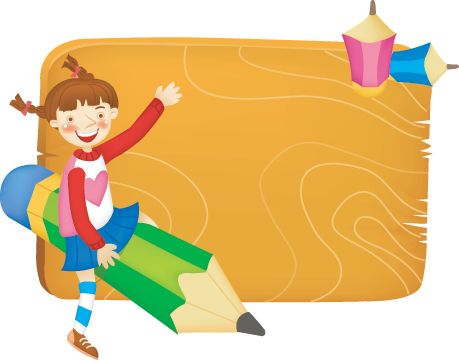 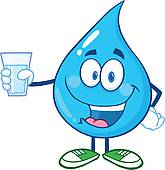 في نهاية النشاط يكون الطفل قادرا على :الهدف :            ×أن يتلو الطفل السورة خلف المعلمة أثناء تقديم النشاط . المواد والأدوات اللازمة : ماء / صور    بطاقة الحرف (          )- بطاقات لكلمات تبدأ بالحرف (            ) -  نبدأ النشاط بالجلوس بشكل حلقة و ذكر الله تعالى والتوكل عليه سبحانه ، ثم أسأل الأطفال عن أحوالهم وأتفقد الغائب من بينهم ، ثم أؤكد أن ربنا عز وجل هو ربنا وخالقنا ورازقنا ، وأن القرآن الكريم هو كتاب الله أنزله على نبيه محمد صلى الله عليه وسلم  ، مع حثهم على شكره سبحانه على نعمة الماء - أثير انتباه الأطفال إلى ما تغير في الفصل من أشياء وماذا يشاهدون حولهم من صور وأشكال مع ترك الحرية لهم في التحدث عن الأشياء الموجودة في الفصل وأننا سنبدأ وحدة جديدة لمدة ثلاثة  أسابيع وسوف نردد سورة جديدة وهى سورة ..........) 0  - أردد مع الأطفال السورة ترديد جماعيا ثم ترديد الآية المرتبطة بالوحدة .وهي قول الله تعالى (( وجعلنا من الماء كل  شي حي  ) بعدها اعرض على احبتي فيلما عن الماء في الطبيعه واهميته في الحياه ويشاهد الأطفال البحار والشلالات والانهار والاماكن الخضراء حتى يستطيع الاطفال ال يتعرف على  اهمية الماء وجماليات وجوده من خلال الفيلم ثم اعرض لوحات مصوره عن المياه على وجه الأرض مع التركيز على مفهومين :ا  الماء ضروري للحياة .ماء يغطي معظم أجزاء الأرض .وأثير أسئلة تنمي مهارات تفكيرهم خلال العرض .  - أقدم لهم الحرف( ص         ) بذكر كلمة تبدأ به مع ربطه بصور تبدأ به ، ثم يذكرون كلمات تبدأ به ثم أعرض الكتاب وأشرح التمرين  لتنفيذه في ركن القراءة والكتابة وتوضع بطاقته في هذا الركن.الأسئلة المفتوحة والمثيرة للتفكير:  س / وما اسم الوحدة التي اعلناها اليوم ؟    س / ماذا رأيتم في الشريط ؟ وهل البحر كبير جدا ؟   س / لماذا يحتاج الإنسان للماء ؟ س / ما لكائنات الحية الأخرى التي تحتاج الى الماء  ؟ س / ماذا تتوقعون ان يحدث لو رفعنا صنابير الماء من الروضه ليوم واحد فقط ؟   تحقق الهدف بتعرف الطفل على الوحدة الجديدة وعلى الماء أشكر الاطفال على تجاوبهم ثم كفارة المجلس وثم اطلب منهم التوجه بهدوء للعب مع الالتزام بالقوانين لو أعدت النشاط مرة أخرى ماهي التعديلات التي تريد تطبيقها :التقييم/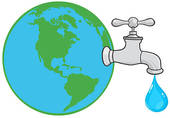 المعلمة/   الأطفال/   الأدوات/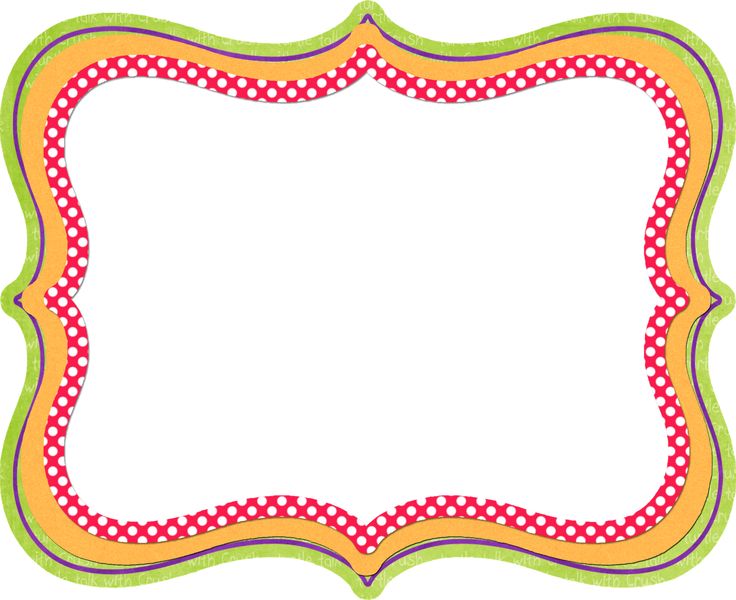 في نهاية النشاط يكون الطفل قادراً على :أن يذكر الطفل ماأعجبه في الأركان  أثناء تقديم النشاط .أن يتحدث الطفل عن شعار الوحدة الذي شارك أصحابه في تنفيذه خلال تقديم النشاطان يردد الطفل أنشودة الله   في علاه المواد والأدوات اللازمة:           شعار الوحدة – قلم فلوماستير ـ كلمات الأنشودة وصف النشاط وخطوات عرضه :بعد جلوس الأطفال بشكل حلقة ، ألقي السلام عليهم ، ثم نبدأ جميعاً بذكر الله تعالى والتوكل عليه سبحانه ، ثم أذكر لهم أنشطة اللقاء الأخير ، ثم اطلب منهم المشاركة في الحديث حول الأعمال التي قاموا بها خلال اليوم وكذلك عن خبراتهم في العمل الحر في الأركان .- أقترح عليهم الحديث حول شعار الوحدة الذي شركوا بعضهم في تنفيذه  ،فيتحدث كل طفل عن الصورة التي ألصقها وكيفية لصقها ثم أطلب من أصحابه ذكر رأيهم حول الصورة التي ألصقها صاحبهم ، ثم يختارون عنواناً له ثم نلصقه على الباب .ـ ثم اقترح عليهم ترديد أنشودة الله في علاه  واشجعهم على ترديدها بصوت عالي وواضحانظر إلى السماء   مرفوعة البناء //////  وانظر إلى الجبال  والصخر والرمالوالفلك في البحار والليل والنهار/////// والسحب والرياح والشمس والصبح- ثم أذكرهم بأنشطة اليوم التالي.الأسئلة المفتوحة :ماذا فعلت في ركن التعبير الفني ؟كيف ألصقت الصورة ؟بماذا ألصقت الصورة ؟  ماالعنوان الذي تختارونه لهذا الشعار؟        ـ من يردد معي انشودة الله؟ من خلق لنا الجبال والانهار ؟ ماواجبنا نحو الله ؟ كيف نشكر الله على نعمة الماء؟ التقييم/المعلمة/                                            الأطفال/                                     الأدوات/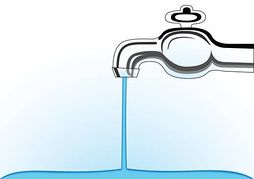 في نهاية النشاط يكون الطفل قادرا على :الهدف :            ×أن يتلو الطفل السورة خلف المعلمة أثناء تقديم النشاط .       × أن يذكر الطفل بعض من مصادر المياة   في نهاية  النشاط0   المواد والأدوات اللازمة :صور , بطاقة حرف اليوم ,بطاقات لكلمات            تبدءا بالحرف وصورها ,سبورة ,أقلام سبورة  .-عند بداية النشاط وانتظام الأطفال على شكل حلقة اجلس مع الأطفال  وأسلم عليهم وأطلب منهم تسبيح الله وذكر دعاء الصباح ثم أتفقد أحوالهم وأسألهم عن اليوم والتاريخ والشهر والسنة وحالة الطقس وعن الغائبين  .- أتلو السورةواطلب منهم ترديدها ورائي ثم أناقش الأطفال حول ربنا و ا كد على أن الله هو خالقنا ورازقنا ثم  اطلب من الأطفال ذكر اسم  الوحدة الحالية  .3- أتلو الآية  الدالة  الكريمة (وَجَعَلْنَا مِنَ الْمَاء كُلَّ شَيْءٍ )  وأناقشهم حوله .ثم أنتقل مع اطفالي الى العرض وبعدها أخبرهم اننا نستعمل الماء في أشياء كثيره كما أننا لا نستغني عن الماء في  حياتنا اليوميه       ولإلكن من أين ياتي الماء وكيف نحصل عليه ؟  وبعد تلقي الإجابه اسالهم هل نستطيع أن نشرب ماء البحر ؟ ولماذا ؟ ثم أخبرهم بان ماء البحر يتم تحليته ثم     ع عن طريق انابيب الى المنازل . واخبرهم أن المياه التي نشربها هي مياه نظيفة ومعقمه فمياه الآبار مياه نظيفة وعذبه نستطيع ايضا شربها وقذ خلقها الله تعالى بعذوبتها . واخبرهم أيضا باننا نستطيع الحصول على الماء من مياه    االأمطار حيث تتراكم هذه المياه في السدود التي أنشاتها الدوله حتى يتم الإستفاده منها  ثم اوضح لهم بأن مصادر المياة في الطبيعة نعمة عظيمه من الله تعالى يجب حمده وشكره عليها بالمحافظه عليها والإسترشاد في استخدامها فبالمحافظه عليها نحافظ على حياتنا لقوله تعالى (( وجعلنا من الماء كل شيء حي ))  5-أعرض بطاقة حرف اليوم  واطلب منهم الترحيب به ثم اعرض عليه بطاقات لصور وكلمات تبدءا بالحرف وأناقشهم حولها  ثم اطلب منهم ذكر كلمات تبدءا بحرف اليوم  بعد ذلك اشرح لهم كيفية كتابة الحرف على السبورة ثم اطلب منهم كتابته على الهواء ثم السجادة ثم الورق  اعرض عليهم العمل الإدراكي واشرحه لهم ثم اطلب منهم وضعه  في الركن المخصص له -.6 - اطلب من الأطفال وضع الأدوات داخل الأركان ثم تسبيح الله  ثم أسائلهم رأيهم في الحلقة   قبل البدء بنشاط اللعب بالأركان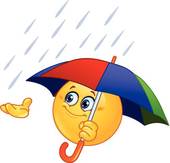 الأسئلة المفتوحة والمثيرة للتفكير:س1/ هل يمكننا شرب ماء البحر ؟ ولماذا ؟   س2 / كيف تتم الاستفادة من مياه الأمطار؟    س3 / لو اردت أن تحلي ماء البحر فكاذا ستفعل ؟س5 – ماذا يوجد هنا في ألصوره يا -؟ وبأي حرف تبدءا به  يا -----؟س6-  أين ألكلمه التي تدل على ألصوره  يا --؟اذكر كلمه أخرى من عندك تبدءا بحرفنا؟س7 ماذا يشبه حرفنا اليوم يا ---- ؟كيف نكتب حرف اليوم ؟نعم تحقق الهدف وذلك من خلال تعرف الطفل على مصادر المياة  أشكر الاطفال على تجاوبهم ثم كفارة المجلس وثم اطلب منهم التوجه بهدوء للعب مع الالتزام بالقوانين لو أعدت النشاط مرة أخرى ماهي التعديلات التي تريد تطبيقها :التقييم/المعلمة/   الأطفال/   الأدوات/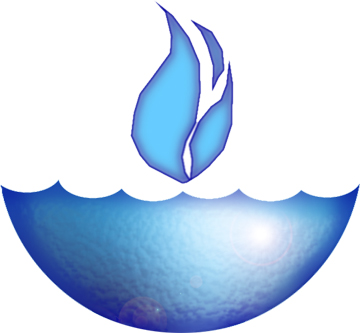 في نهاية النشاط يكون الطفل قادراً على :أن يذكر الطفل ماأعجبه في الأركان  أثناء تقديم النشاط .أن يتحدث الطفل عن أحداث القصة  خلال تقديم النشاطالمواد والأدوات اللازمة:           احداث القصة  – الاطفال  ـ وصف النشاط وخطوات عرضه :بعد جلوس الأطفال بشكل حلقة ، ألقي السلام عليهم ، ثم نبدأ جميعاً بذكر الله تعالى والتوكل عليه سبحانه ، ثم أذكر لهم أنشطة اللقاء الأخير ، ثم اطلب منهم المشاركة في الحديث حول الأعمال التي قاموا بها خلال اليوم وكذلك عن خبراتهم في العمل الحر في الأركان .- أقترح عليهم سرد قصة بئر زمزم    فا اسردها وأناقشهم بأسئلة حول شخصيات القصة وأسئلة تحفزهم حول وضع حلول لمشكلة شخصيات القصة . ـ - ثم أذكرهم بأنشطة اليوم التالي. الأسئلة المفتوحة :ماذا فعلت في ركن التعبير الفني ؟-ما أسم النبي الذي أحضر زوجه إلى مكة؟--ما أسم الجبلين اللذين سعت بينهما  ؟-كم مرة سعت هاجربين الصفاوالمروة؟- -ما أسم الماء الذي نبع ؟- ماذا تسمون القصة ؟التقييم/المعلمة/                                            الأطفال/                                     الأدوات/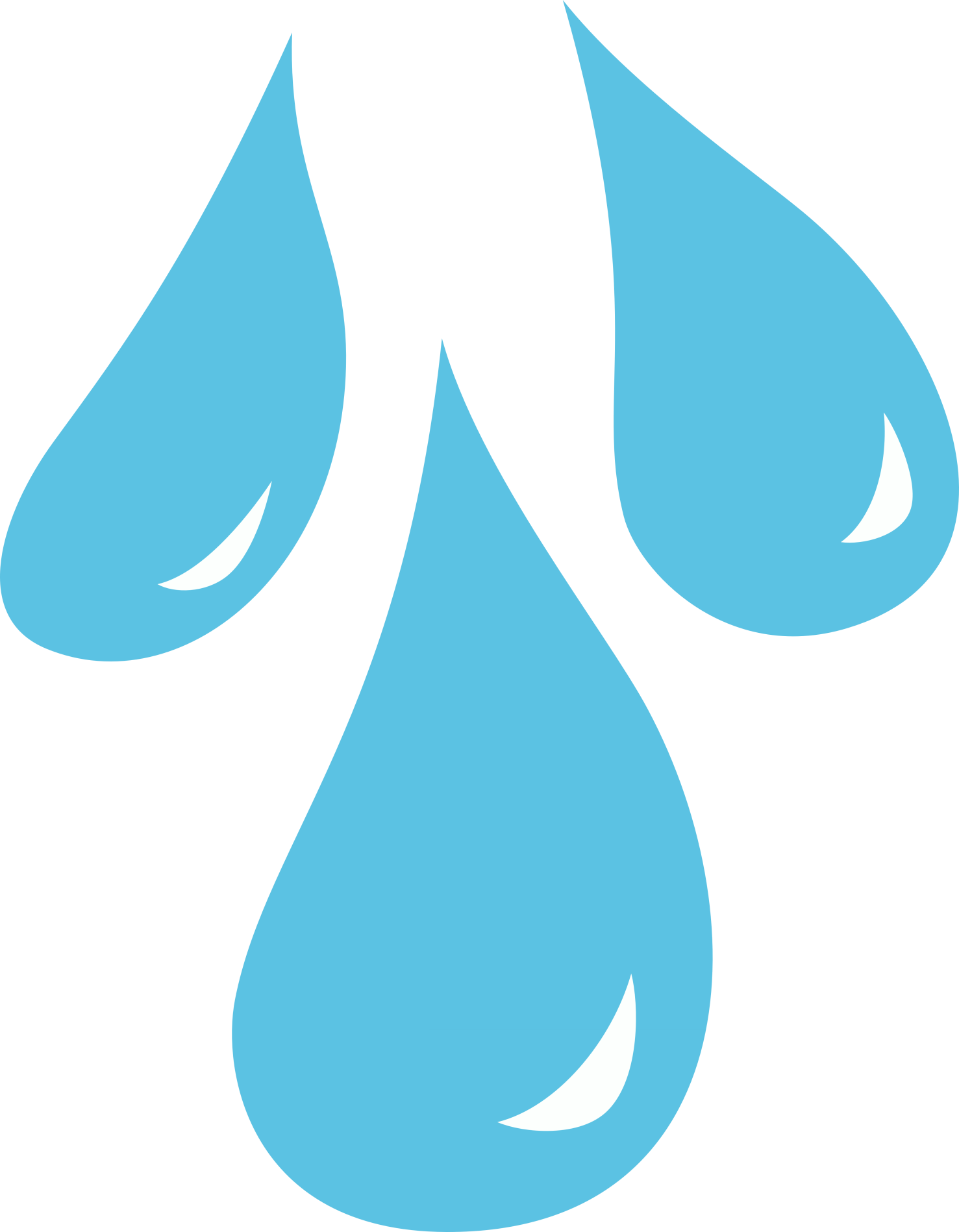 في نهاية النشاط يكون الطفل قادرا على :الهدف : يذكر الطفل فائدة المطر للارض والكائنات أن يردد دعاء نزول المطر(مطرنا بفضل الله...االمواد والأدوات اللازمة : صور / ماء /  بطاقة الحرف (          )- بطاقات لكلمات تبدأ بالحرف (            ) - نبدأ النشاط بالجلوس بشكل حلقة و ذكر الله تعالى والتوكل عليه سبحانه ، ثم أسأل الأطفال عن أحوالهم وأتفقد الغائب من بينهم ، ثم أؤكد أن ربنا عز وجل هو ربنا وخالقنا ورازقنا ، وأن القرآن الكريم هو كتاب الله أنزله على نبيه محمد صلى الله عليه وسلم  ، مع حثهم على شكره سبحانه على نعمة الماء - أتلو السورةواطلب منهم ترديدها ورائي ثم أناقش الأطفال حول ربنا و ا كد على أن الله هو خالقنا ورازقنا ثم  اطلب من الأطفال ذكر اسم  الوحدة الحالية  .3- أتلو الآية  الدالة  الكريمة (وَجَعَلْنَا مِنَ الْمَاء كُلَّ شَيْءٍ )  وأناقشهم حوله ثم  ثم ارسم على السبورة دورة الماء في الطبيعة واترك  لأطفالي استنتاج الرسم الموضح  بعد ذلك اشرح لأحبتي دورة ال ماء حيث ان الشمس عندما    رسل اشعتها على سطح البحر يسخن سطح البحر وبفعل الحراره يتبخر الماء ويتصاعد الى السماء حيث يكون الجو شديد البروده في الأعلى وبفعل البروده يتكثف ب خار الماء المتصاعد ويتحول الى الغيوم والسحاب وبفعل الرياح تنتقل السحب المكثفه الى المناطق المرتفعه كالجبال التي تكون ذات بروده عاليه حيث تصبح السحب  ثقيله جدا ببخار الماء عندها تتساقط الأمطار على الاماكن المرتفعه وتتكون السيول الغزيرة التي تجري متجه نحو المناطق المنخفضه باتجاه البحر مرة أخرى .. واخبر أطفالي ان كل هذه الأحداث تحدث بأمر الله وقدرته فهو الذي يسيرها وهو الوحيد الذي يستطيع القيام بذلك .. فسبحان الخالق الذي ابدع في خلقه ..	ثم اسأل أحبتي .. ما فائدة المطر للإنسان والحيوان والنبات ؟ رأيكم أن نتخيل لو لم ينزل المطر ماذا سيحدث ؟ إذن كيف سنتصرف بدون المطر ؟ ثم شكر الله على نعمة الماء - أقدم لهم الحرف (   ب       ) بذكر كلمة تبدأ به مع ربطه بصور تبدأ به ، ثم يذكرون كلمات تبدأ به ثم أعرض الكتاب وأشرح التمرين  لتنفيذه في ركن القراءة والكتابة وتوضع بطاقته في هذا الركن.الأسئلة المفتوحة والمثيرة للتفكير:   س/  ماذا يستفيد الإنسان والحيوان والنبات من الماء ؟   س / ما الذي يجعل البخار يتكثف عندما يتصاعد الى السماء ؟   س / لو لم ينزل المطر ماذا سيحدث ؟ وكيف يمكننا أن نتصرف ؟س/ من الذي ينزل المطر ؟ تحقق الهدف بتعرف الطفل على دورة المياة  في الطبيعة كيفية  الانتقال  الى النشاط اللاحق   (2/د) أشكر الاطفال على تجاوبهم ثم كفارة المجلس وثم اطلب منهم التوجه بهدوء للعب مع الالتزام بالقوانينلو أعدت النشاط مرة أخرى ماهي التعديلات التي تريد تطبيقها :التقييم/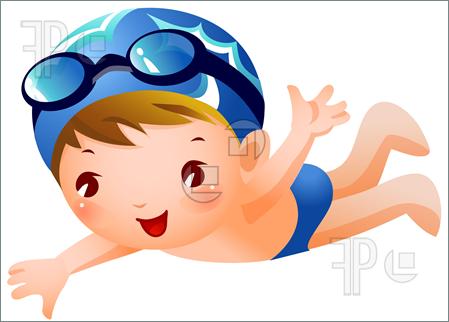 المعلمة/   الأطفال/   الأدوات/في نهاية النشاط يكون الطفل قادراً على :أن يذكر الطفل ماأعجبه في الأركان  أثناء تقديم النشاط .أن يتحدث الطفل عن احداث القصة  خلال تقديم النشاطان يذكر الطفل شخصيات القصة  المواد والأدوات اللازمة:           احداث القصة  – قلم فلوماستير ـ الاطفال  وصف النشاط وخطوات عرضه :بعد جلوس الأطفال بشكل حلقة ، ألقي السلام عليهم ، ثم نبدأ جميعاً بذكر الله تعالى والتوكل عليه سبحانه ، ثم أذكر لهم أنشطة اللقاء الأخير ، ثم اطلب منهم المشاركة في الحديث حول الأعمال التي قاموا بها خلال اليوم وكذلك عن خبراتهم في العمل الحر في الأركان .- أقترح عليهم تقديم قصة تحمل عنوان سفينة نوح علية السلام   فأسردها عليهم مستخدمة شخصيات القصة ، مع التركيز توفير الماء للحيوانات وان الماء يأتي من المطر ،  والماء الكثير الذي يغطي الأراضي والمزروعات يسمى طوفانا وأناقشهم بأسئلة حول شخصيات القصة وأسئلة تحفزهم حول وضع حلول لمشكلة شخصيات القصة . - أذكرهم بأنشطة اليوم التالي. الأسئلة المفتوحة ::- سمي بعض  الأسماك التي تعيش في الماء  ؟-مايسمى  المطر الذي يسبب الطوفان  ؟-صف  السفينة التي يمكن أن تحمي المخلوقات من الليل؟-صف لي  شعورك بعد سماعه القصة ؟- ماذا تسمون القصة ؟التقييم/المعلمة/                                            الأطفال/                                     الأدوات/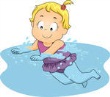 في نهاية النشاط يكون الطفل قادرا على :الهدف :            ×أن يعدد الطفل  بعض خصائص الماء   أثناء تقديم النشاط .       × أن يصف  الطفل الماء    اثناء تقديم   النشاط0   المواد والأدوات اللازمة :سوائل مختلفة /ذات روائح مختلفة ,   بطاقة لعدد اليوم,أشياء تمثل عدد اليوم  . -عند بداية النشاط وانتظام الأطفال على شكل حلقة اجلس مع الأطفال  وأسلم عليهم وأطلب منهم تسبيح الله وذكر دعاء الصباح ثم أتفقد أحوالهم وأسألهم عن اليوم والتاريخ والشهر والسنة وحالة الطقس وعن الغائبين  .- أتلو السورة واطلب منهم ترديدها ورائي ثم أناقش الأطفال حول ربنا و ا كد على أن الله هو خالقنا ورازقنا ثم  اطلب من الأطفال ذكر اسم  الوحدة الحالية  .3- أتلو الآية  الدالة  الكريمة (وَجَعَلْنَا مِنَ الْمَاء كُلَّ شَيْءٍ حي   )  وأناقشهم حوله .ثم أحضر صندوق المفاجأت واخرج منه كأس به ماء ثم أسأل احبتي : ماذا تشاهدون ؟ وأترك لأحبتي حرية التحدث وأطلب منم أن يصفوا الماء الموجود بالكأس ثم أسأل احبتي ما لون الماء الموجود بالكأس ؟؟ حسنا تذوقه يا عبدالرحمن .. ما طعمه ؟  حسنا ياصديقي يزن هل يمكنك ان تشمه ؟؟ هل وجدت ان له رائح هام لم  تلاحظ ذلك .؟؟ أضع بعض عصير الليمون على الماء ثم أسال هيا ياعمر الآن تذوق هذا الماء ؟ هل له طعم ؟ ماهو ؟ هيا يايزن شم الماء مرة أخرى هل رائحه ؟ ماذا تلاحظون جميعا هل تغير لونه ؟؟ ثم أخبر احبائي أن الماء أصلا ليس له لون ولا طعم ولا رائحه وأنه يتشكل بشكل الكوب أو الإناء الذي يوضع فيه ثم أسال أحبتي .. لو ذهبنا الى البحر نهارا ماذا يكون لونه ؟؟ وفي الليل كيف يكون لونه ؟ اذن يتغير لون البحر في الليل وفي النهار ؟ هل تعرفون لماذا ؟ ثم أخبرهم أن البحر ليس له لون ولكنه يعكس لون السماء .. ففي النهار نراه ازرق وفي الليل نراه اسود ولهذا نعتقد ان لونه ازرق . بعد ذلك احضر زيت وأقوم بتجربة خلط الزيت بالماء وأسجل نتيجة التجربه حيث ان الزيت لا يمكن أن يختلط بالماء لان كثافة الزيت اكبر من كثافة الماء . ثم أخبرهم أنني سأترك لهم حرية التجربة في ركن الاكتشاف . ثم أسال احبتي ماذا لو أنه لم يخلق الماء فكيف سيكون شكل الكرة الأرضيه  ثم أخبرهم أن الماء نعمة عظيمة يجب أن نشكر الله عليها فسبحان الله5-اعرض على الأطفال أشياء محسوسة تمثل عدد اليوم واطلب منهم عدها ثم اعرض عليهم بطاقة رقم اليوم ومدلوله بعد ذلك اطلب منهم أن يحضروا أشياء من الفصل تمثل عدد اليوم   ثم اعرض عليهم التمرين الإدراكي واشرحه لهم ثم أضعه في ركن القراءة والكتابة لحله في فترة الأركان.6 - اطلب من الأطفال وضع الأدوات داخل الأركان ثم تسبيح الله  ثم أسائلهم رأيهم في الحلقة   قبل البدء بنشاط اللعب في الخارج الأسئلة المفتوحة والمثيرة للتفكير:س/ماذا تشاهدون ؟س / لماذا نرى البحر بلون ازرق في النهار؟س / لو ذهبت الى البحر ليلا فكيف يكون لون البحر ؟ فسر إجابتك  ؟س/ صف لي الماء ؟س/ عدد لي خصائص الماء ؟س/ ماواجبنا نحو الله ؟نعم تحقق الهدف وذلك من خلال تعرف الطفل على خصائص المياة كيفية  الانتقال  الى النشاط اللاحق   (2/د) أشكر الاطفال على تجاوبهم ثم كفارة المجلس وثم اطلب منهم التوجه بهدوء للعب مع الالتزام بالقوانينلو أعدت النشاط مرة أخرى ماهي التعديلات التي تريد تطبيقها :التقييم/المعلمة/  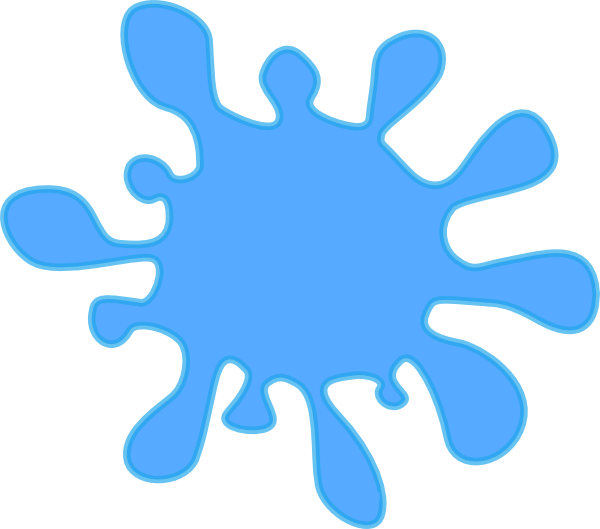  الأطفال/   الأدوات/في نهاية النشاط يكون الطفل قادراً على :أن يتحدث الطفل عن عملة التي أنجزه في ركن التعبير الفني أثناء تقديم  النشاط . 2ـ   أن ييرددالطفل النشيد   أثناء تقديم  النشاط .المواد والأدوات اللازمة:           احداث القصة  – الاطفال  ـ أعمال الاطفال  وصف النشاط وخطوات عرضه :بعد جلوس الأطفال بشكل حلقة ، ألقي السلام عليهم ، ثم نبدأ جميعاً بذكر الله تعالى والتوكل عليه سبحانه ، ثم أذكر لهم أنشطة اللقاء الأخير ، ثم اطلب منهم المشاركة في الحديث حول الأعمال التي قاموا بها خلال اليوم وكذلك عن خبراتهم في العمل الحر في الأركان .- أقترح عليهم أنشودة الله الخالق وأشجعهم على ترديد كلمات النشيد ، ثم اسألهم حول  رأيهم في الأنشودة  الله الخالقمن أنزل الأمطار //// وفجر الأنهار   //// أنبت الأزهار ///// تزين الجبال- ثم أذكرهم بأنشطة اليوم التالي. الأسئلة المفتوحة :س1من الذي خلق السماء والجبال وما واجبنا نحوه ؟                            س2متى تطلع الشمس؟           س3 من يرغب في الإنشاد وحده ؟          س4 ما رأيكم في النشيد ؟  التقييم/المعلمة/                                            الأطفال/                                     الأدوات/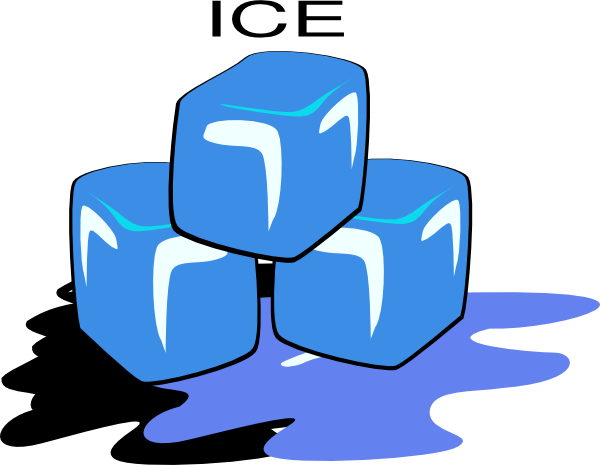 في نهاية النشاط يكون الطفل قادرا على :الهدف :            × أن يسمي الطفل بعض من حالات الماء  خلال تقديم النشاط .       % أن يذكر الطفل  مظاهر قدرة في تحول الماء إلى ثلج أثناء تقديم النشاط المواد والأدوات اللازمة : مكعبات ثلج / قارورتين شفافتين / ماء ساخن / سطح لامع  بطاقة الرقم (            )السبورة الصغيرة - بطاقة الحرف (          )- بطاقات لكلمات تبدأ بالحرف (            ) - نبدأ النشاط بالجلوس بشكل حلقة و ذكر الله تعالى والتوكل عليه سبحانه ، ثم أسأل الأطفال عن أحوالهم وأتفقد الغائب من بينهم ، ثم أؤكد أن ربنا عز وجل هو ربنا وخالقنا ورازقنا ، وأن القرآن الكريم هو كتاب الله أنزله على نبيه محمد صلى الله عليه وسلم  ، مع حثهم على شكره سبحانه على نعمة الماء .ابدأ النشاط بقوله تعالى (( وجعلنا من الماء كل شيء حي )) ثم أخبر أحبتي بأننا سابقا تعرفنا على خصائص الماء واليوم سوف نتعرف على حالات الماءثم أسال احبتي لو وضعنا الماء في الفريزر ماذا يحدث له ؟ لو أخرجناه وتركناه جانبا فماذا سيحدث ؟ ماذا يحدث للماء لو وضعناه في قدر ووضعناه فوق النار فماذا   سيحدث له ؟ وبعد تلقي الإجابات أخبرهم أن الماء جين يكون ثلج فهو في الحالة الجامده وعندما يذوب الثلج فانه يتحول الى الحالة السائلة التي نستطيع فيها شرب الماء وعندما نضعه على النار انه يغلي ويبدأ بالتبخر فهو في هذه الحاله يكون في الحالة الغازية  ثم أحضر صندوق المفاجئات واخرج منه قطعة ثلج واسالهم ماهي الحالة التي    ي يكون فيها الماء في قطعة الثلج هذه ؟ ثم أخرج كوب الماء واخبرهم انه هنا يكون في الحالة السائلة وأطلب منهم ان يجربوا القيام بعملية التبخر في المنزل مع شخص      حتى يشاهدوا الماء وهو في حالته الغازية .- أقدم لهم الرقم (                ) بعد المكعبات ، ثم عرض بطاقته عليهم ، ثم أشرح طريقة كتابته على السبورة الصغيرة ، ثم أعرض الكتاب وأشرح التمرين  لتنفيذه في ركن القراءة والكتابة وتوضع بطاقته في هذا الركن.- أقدم لهم الحرف (          ) بذكر كلمة تبدأ به مع ربطه بصور تبدأ به ، ثم يذكرون كلمات تبدأ به ثم أعرض الكتاب وأشرح التمرين  لتنفيذه في ركن القراءة والكتابة وتوضع بطاقته في هذا الركن.الأسئلة المفتوحة والمثيرة للتفكير: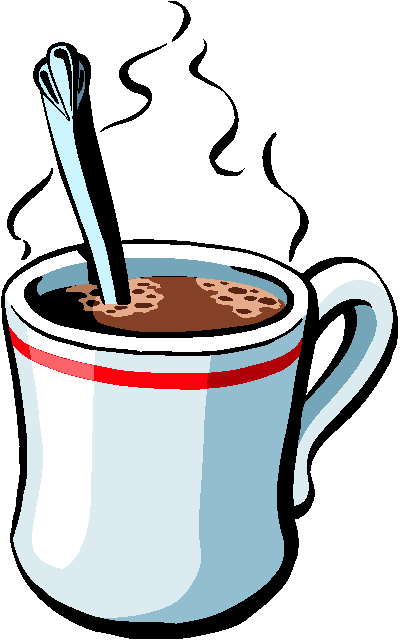      -    كيف أصبحت القطع ثلجا ؟ ماذا سيحدث لمكعبات الثلج ؟ هل يتجمد الماء عندما نضعة في كأس ونضعة في الفصل ؟كيف نشكر الله على نعمة الماء ؟ تحقق الهدف بتعرف الطفل على حالات الماء   أشكر الاطفال على تجاوبهم ثم كفارة المجلس وثم اطلب منهم التوجه بهدوء للعب مع الالتزام بالقوانين لو أعدت النشاط مرة أخرى ماهي التعديلات التي تريد تطبيقها :التقييم/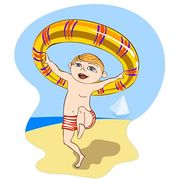 المعلمة/   الأطفال/   الأدوات/في نهاية النشاط يكون الطفل قادراً على :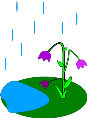 أن يذكر الطفل ماأعجبه في الأركان  أثناء تقديم النشاط .أن يردد الطفل دعاء هطول المطر  المواد والأدوات اللازمة:           الاطفال / أعمال الاطفال   وصف النشاط وخطوات عرضه :بعد جلوس الأطفال بشكل حلقة ، ألقي السلام عليهم ، ثم نبدأ جميعاً بذكر الله تعالى والتوكل عليه سبحانه ، ثم أذكر لهم أنشطة اللقاء الأخير ، ثم اطلب منهم المشاركة في الحديث حول الأعمال التي قاموا بها خلال اليوم وكذلك عن خبراتهم في العمل الحر في الأركان .- أقترح عليهم  لعبة سائل / جامدأشرح لهم قوانين اللعبة وطريقة اللعبة،عندما تذكرالمعلمة اسما لمادة جامدة( حصى، ورق) يرفع الأطفال أيدهم للأعلى وعندما تذكر اسمالمادة سائلة( خل، زيت)يهتف الاطفال سائل.ثم نردد جميعا دعاء هطول المطر- ثم أذكرهم بأنشطة اليوم التالي.الأسئلة المفتوحة :-هل أعجبتكم اللعبة؟   -هل تحبون أن نعيدها؟  -بماذا تشعرون ونحن نلعب سويا؟ -ماذا تحبون أن ننشد مع بعض؟التقييم/المعلمة/                                            الأطفال/                                     الأدوات/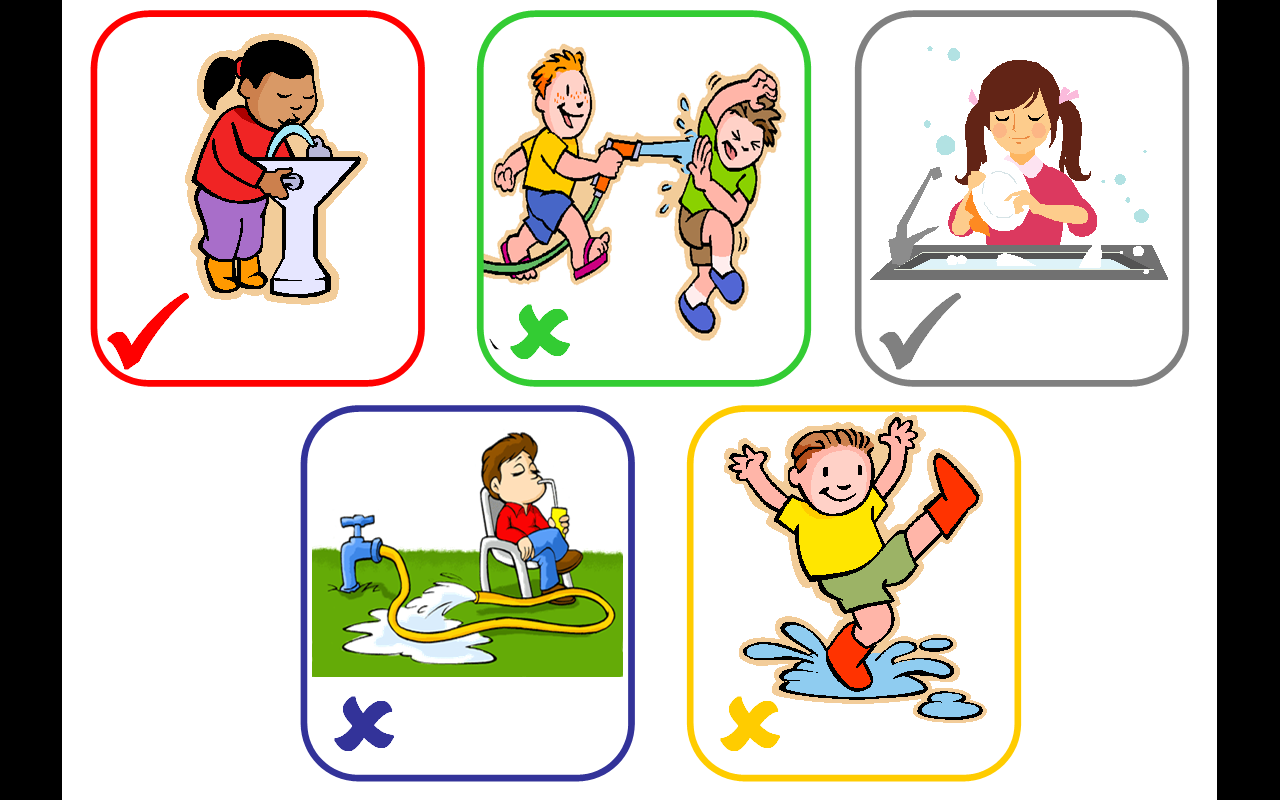 في نهاية النشاط يكون الطفل قادرا على :الهدف : أن يتعرف الطفل  على الأداب الصحية  لاستعمال   الماء.أن يمارس الطفل  آداب استعمال الماءالمواد والأدوات اللازمة :صور / أكواب / فوط / بطاقة لحرف اليوم, بطاقات لصور وكلمات تبدأ بحرف اليوم -عند بداية النشاط وانتظام الأطفال على شكل حلقة اجلس مع الأطفال  وأسلم عليهم وأطلب منهم تسبيح الله وذكر دعاء الصباح ثم أتفقد أحوالهم وأسألهم عن اليوم والتاريخ والشهر والسنة وحالة الطقس وعن الغائبين  .- أتلو السورةواطلب منهم ترديدها ورائي ثم أناقش الأطفال حول ربنا و ا كد على أن الله هو خالقنا ورازقنا ثم  اطلب من الأطفال ذكر اسم  الوحدة الحالية  .3- أتلو الآية  الدالة  الكريمة (وأناقشهم حولها .      قال تعالى (( وجعلنا من الماء كل شيء حي ))بعد ذلك أخبر أحبتي بأننا اليوم سوف نتعرف على آداب استعمال الماء .. ثم أخبرهم ان هناك امورا يجب ان نلتزم بها في استعمال الماء وأمور أخرى يجب أن نبتعد عنها .. فأخبرهم ان رسولنا الحبيب كان يكره النفخ في الشراب فعن سعيد الخدري رضي الله عنه : (( أن النبي  نهى عن النفخ في الشراب ))وأخبرهم ان من آداب الشرب : الشرب بنفسين او ثلاثة فعن ثمامة بن عبدالله قال : (( كان أنس يتنفس في الإناء مرتين أو ثلاثا وزعم أن النبي  كان يتنفس ثلاثا ))كما نهانا الرسول ياصغاري عن الشرب من فم السقاء أي الشرب من فم  البراد ه او الجركل أو الشيء الذي يحفظ كمية كبيره من الماءبعد ذلك استخرج من أحبتي بعض الآداب التي يعرفوها بالإضافة إلى الآداب الجديدة .ثم أخبرهم أن الرسول صلى الله علية وسلم قال (( لا تسرف ولو كنت على نهر جار ))و أخبرهم أن الإسراف عمل منبوذ حيث قال الله تعالى (( أن المسرفين كانوا أخوان الشياطين ))   واثناء حديثي معهم اركز على الأمور التالية ممارسة آداب استعمال الماء أمام الأطفال .عرض أكواب ماء بعدد الأطفال وتشجيعهم على ممارسة الآداب خلال شرب الماء ( التسمية ، الشرب بنفسين أو أكثر ، نظافة الكوب .. الخ)مناقشة الأطفال حول الآداب الإسلامية والصحية عند استعمال الماء من خلال عرض البطاقات .يطبق الأطفال الطرق عملياً في مغاسل الروضة .5-أعرض بطاقة حرف اليوم  واطلب منهم الترحيب به ثم اعرض عليه بطاقات لصور وكلمات تبدءا بالحرف وأناقشهم حولها  ثم اطلب منهم ذكر كلمات تبدءا بحرف اليوم  بعد ذلك اشرح لهم كيفية كتابة الحرف على السبورة ثم اطلب منهم كتابته على الهواء ثم السجادة ثم الورق  اعرض عليهم العمل الإدراكي واشرحه لهم ثم اطلب منهم وضعه  في الركن المخصص له -.6 - اطلب من الأطفال وضع الأدوات داخل الأركان ثم تسبيح الله  ثم أسائلهم رأيهم في الحلقة   قبل البدء بنشاط اللعب بالخارج 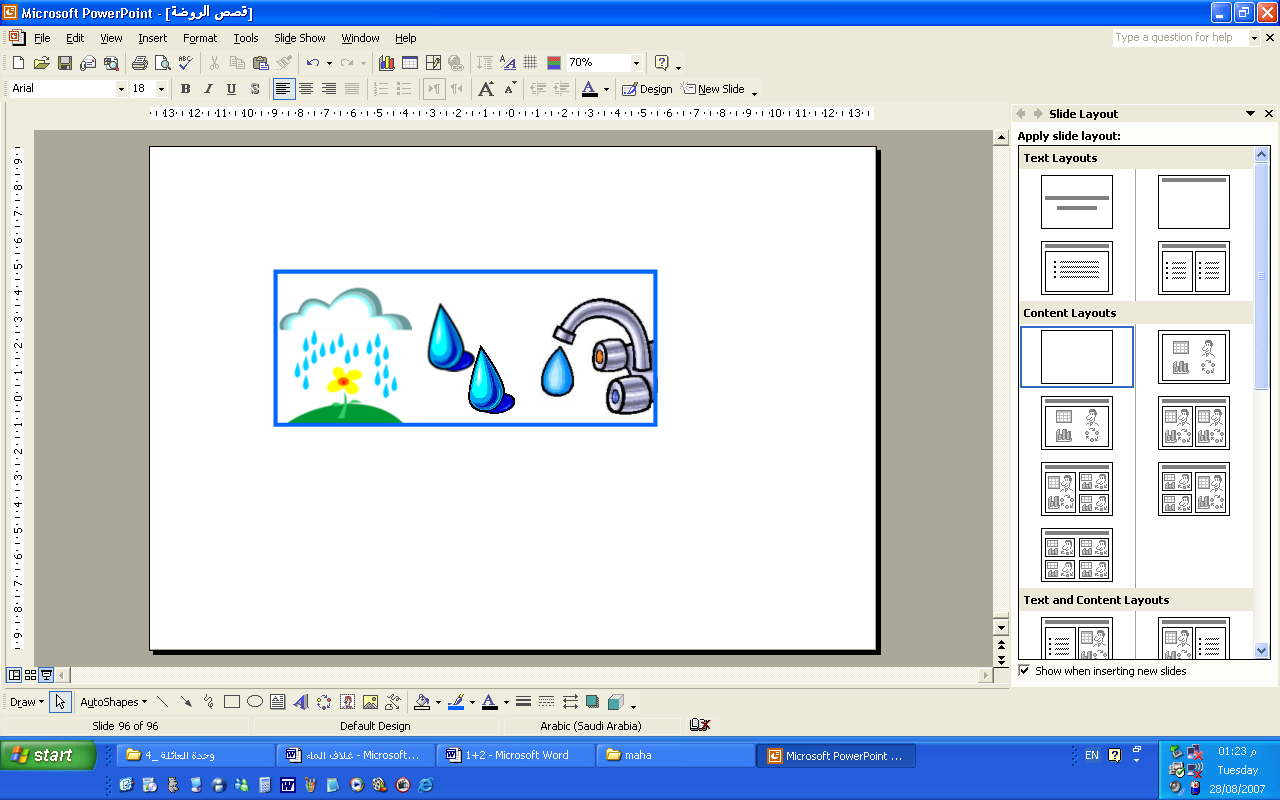 الأسئلة المفتوحة والمثيرة للتفكير:- ما اسم وحدتنا ؟لو لم يوجد ماء ماذا سيحدث؟اذكر لي بعض استعمالات الماء؟كيف نحافظ على نعمة الماء ؟بأي يد نمسك كوب الماء؟س6 - ما اسم هذا الشيء وبأي حرف يبدأ ؟س7-  من يذكر لي كلمات تبدأ بحرف اليوم ؟س8- ماذا يشبه حرف  اليوم ؟نعم تحقق الهدف وذلك من خلال قيام الطفل بممارسة آداب استعمال الماء تطبيقا عمليا   أشكر الاطفال على تجاوبهم ثم كفارة المجلس وثم اطلب منهم التوجه بهدوء للعب مع الالتزام بالقوانين لو أعدت النشاط مرة أخرى ماهي التعديلات التي تريد تطبيقها :التقييم/المعلمة/  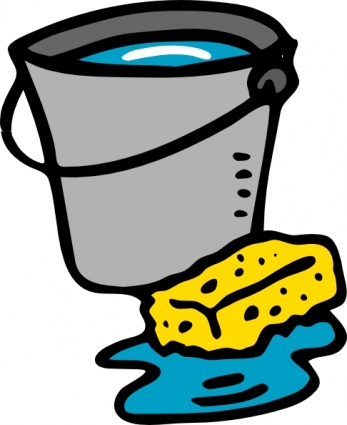  الأطفال/   الأدوات/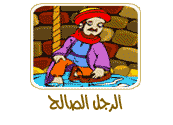 في نهاية النشاط يكون الطفل قادراً على :- أن يسترجع الأطفال  بعض من نشاط الحلقة  أثناء تقديم النشاط .- أن يسرد  الأطفال  بعض من أحداث القصة أثناء تقديم النشاطالمواد والأدوات اللازمة:           احداث القصة  – الاطفال  ـ وصف النشاط وخطوات عرضه :بعد جلوس الأطفال بشكل حلقة ، ألقي السلام عليهم ، ثم نبدأ جميعاً بذكر الله تعالى والتوكل عليه سبحانه ، ثم أذكر لهم أنشطة اللقاء الأخير ، ثم اطلب منهم المشاركة في الحديث حول الأعمال التي قاموا بها خلال اليوم وكذلك عن خبراتهم في العمل الحر في الأركان .- أقترح عليهم سرد قصة ( الرجل الصالح والكلب  ) بلغة  سهلة وبأسلوب بسيط يتناسب مع مستوى الأطفال والقصة هي (كان يا ما كان فيه رجل عطشان فوجد بئرا...... وبعد الانتهاء من سرد القصة أبدأأسالهم حولها.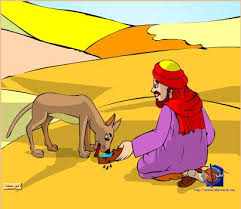 اطلب من الأطفال رأيهم في القصة ثم اطلب منهم إعادة سردها بأسلوبهم .أوصي الأطفال في نهاية النشاط بمساعدة من يحتاجون للمساعدة والرفق بالحيوان- ثم أذكرهم بأنشطة اليوم التالي.الأسئلة المفتوحة :- كم كلبا في القصة؟ماذارأى الرجل عندما شرب الماء؟كيف عرف الرجل أن الكلب عطشان- لو رأيت محتاجاً ماذا ستفعل ؟- مارأيكم في القصة ؟- من يعيد سرد القصة ؟التقييم/المعلمة/                                            الأطفال/                                     الأدوات/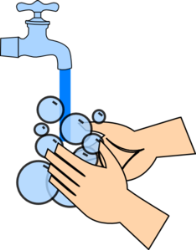 في نهاية النشاط يكون الطفل قادرا على :الهدف :    أن يصف الطفل الوضوء اثناء  تقديم النشاط . أن يذكر  الطفل فائدة الوضوء أثناء تقديم النشاطالمواد والأدوات اللازمة : بطاقات للخطوات الوضوء / ماء /   بطاقة الحرف (  )- السبورة الصغيرة -  نبدأ النشاط بالجلوس بشكل حلقة و ذكر الله تعالى والتوكل عليه سبحانه ، ثم أسأل الأطفال عن أحوالهم وأتفقد الغائب من بينهم ، ثم أؤكد أن ربنا عز وجل هو ربنا وخالقنا ورازقنا ، وأن القرآن الكريم هو كتاب الله أنزله على نبيه محمد صلى الله عليه وسلم  ، مع حثهم على شكره سبحانه على نعمة الماء  .- بدأ النشاط بقوله تعالى (( وجعلنا من الماء كل شيء حي )) أبدأ النشاط بسؤال أطفالي ماذا نفعل عندما نريد أن نذهب إلى الصلاة وبعد الإجابة أخبرهم أن الوضوء من أحد استعمالات الما وسوف ن نتعرف اليوم على كيفية الوضوء ولكن يجب علينا استخدام الكمية التي نحتاجها في الوضوء وبدون إسراف  أخبر أحبتي بأننا سوف نتوجه إلى المغاسل كي نتوضأ ونتعرف على كيفية الوضوء .وأناقشهم خلال العرض .بعد الإنتهاء من الوضوء اردد مع أحبتي الشهادتين .- أقدم لهم الحرف (           ) بذكر كلمة تبدأ به ، ثم أعرض بطاقته عليهم ،فيرحبون به ، ويذكرون كلمات وصور تبدأ به ، ثم أشرح طريقة كتابته على السبورة الصغيرة ، ثم أعرض الكتاب وأشرح التمرين  لتنفيذه في ركن القراءة والكتابة وتوضع بطاقته في هذا الركن.الأسئلة المفتوحة والمثيرة للتفكير: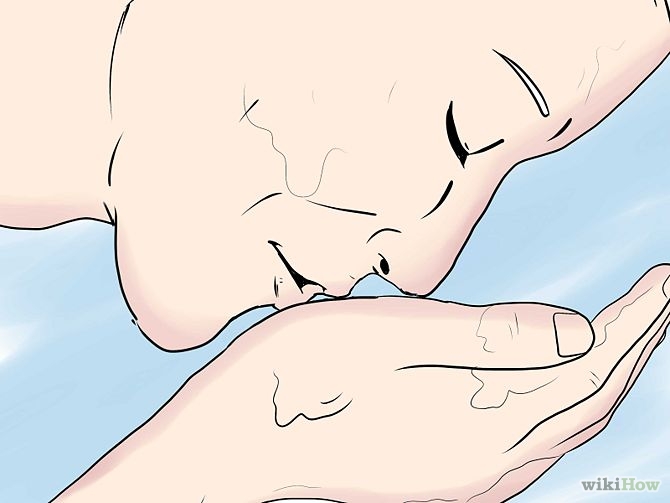         س/ ماذا نفعل قبل الصلاة؟   س / كيف يكون استخدامنا للماء أثناء الوضوء؟	   س / لو لم يكن لدينا ماء فكيف نتوضأ للصلاة ؟س/ لماذا أمرنا الله بالوضوء؟ س/ ماذا يستعمل الانسان عند الوضوء ؟ س/ ما الوضوء ؟ تحقق الهدف بممارسة  الطفل الوضوء  اثناء تقديم الحلقة كيفية  الانتقال  الى النشاط اللاحق   (2/د) أشكر الاطفال على تجاوبهم ثم كفارة المجلس وثم اطلب منهم التوجه بهدوء للعب مع الالتزام بالقوانينلو أعدت النشاط مرة أخرى ماهي التعديلات التي تريد تطبيقها :التقييم/المعلمة/   الأطفال/   الأدوات/في نهاية النشاط يكون الطفل قادراً على :أن يذكر الطفل خطوات الوضوء   أثناء تقديم النشاط .أن يردد كلمات الأنشودة   خلال تقديم النشاطالمواد والأدوات اللازمة:           ماء  –ـ الاطفال  / / كلمات النشيد/ صور وصف النشاط وخطوات عرضه :بعد جلوس الأطفال بشكل حلقة ، ألقي السلام عليهم ، ثم نبدأ جميعاً بذكر الله تعالى والتوكل عليه سبحانه ، ثم أذكر لهم أنشطة اللقاء الأخير ، ثم اطلب منهم المشاركة في الحديث حول الأعمال التي قاموا بها خلال اليوم وكذلك عن خبراتهم في العمل الحر في الأركان . مع استرجاع خطوات عمل المربى الذي تم عرضة  في الحلقة - أقترح عليهم تقديم انشودة أنا اتوضا    -) بصوت عالٍ وبنغم جميل ، ،  ثم ينشدونها من خلفي ولوحدهم إن أمكنهم حفظها . باسم       الله                 أغسل كفي               أنا أ تمضمض                  أنا أستنشق أغسل وجهي               ثم يـــــدي                   أمسح رأسي                    أمسح أذنيأغسل رجلي            أغسل رجلي                    انا  أتوضـــأ                     هيا تـــوضأ- أذكرهم بأنشطة اليوم التالي. الأسئلة المفتوحة :-هل أعجبكم النشيد؟-لماذا نتوضأ..؟ كيف نتوضأ يا..؟-هل تصلي مع والدك يا..؟ من أمرنا بالصلاة؟-هل نكرر النشيد مرة أخرى؟التقييم/المعلمة/                                            الأطفال/                                     الأدوات/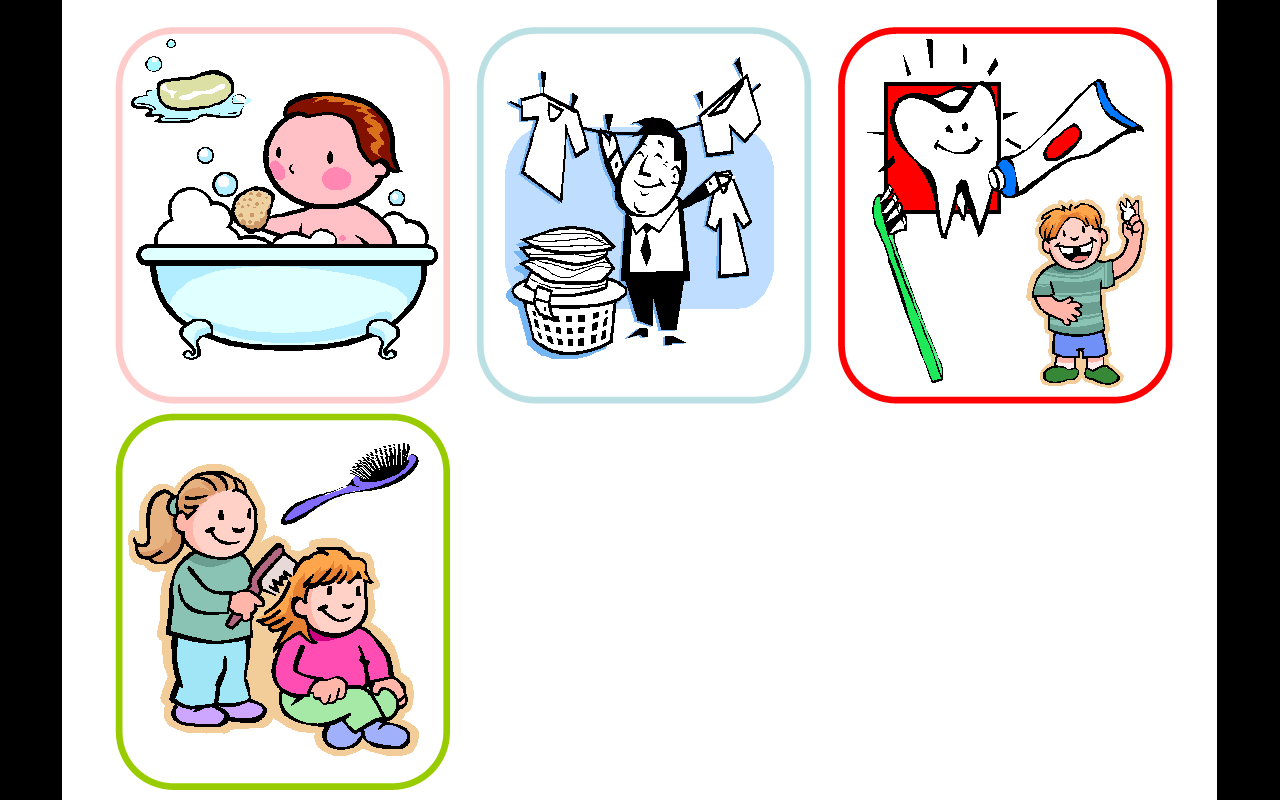 في نهاية النشاط يكون الطفل قادرا على :الهدف :            × 1-  أن يسمي الطفل  بعض أدوات النظافة  أثناء تقديم النشاط.                                                                                             2- أن يعدد الطفل بعض استعمالات الماء في النظافة  أثناء تقديم  النشاط  المواد والأدوات اللازمة :ادوات النظافة / بطاقات / ماء / صابون / , ، بطاقة حرف اليوم , بطاقات لصور وكلمات تبدأ بحرف اليوم,سبورة ,أقلام   -عند بداية النشاط وانتظام الأطفال على شكل حلقة اجلس مع الأطفال  وأسلم عليهم وأطلب منهم تسبيح الله وذكر دعاء الصباح ثم أتفقد أحوالهم وأسألهم عن اليوم والتاريخ والشهر والسنة وحالة الطقس وعن الغائبين  .- أتلو السورة واطلب منهم ترديدها ورائي ثم أناقش الأطفال حول ربنا و ا كد على أن الله هو خالقنا ورازقنا ثم  اطلب من الأطفال ذكر اسم  الوحدة الحالية  .3- أتلو الآية  الدالة  الكريمة ()  وأناقشهم حوله .3  ثم  اخبر احبتي اننا تعرفنا سابقا على استخدام الماء في الوضوء ثم  اسأل احبتي هل نستخدم الماء في الوضوء فقط ..اذن في ماذا   نستخدم الماء ؟ ثم أخبرهم أننا نستخدم الماء في أمور عده منها النظافة ثم أخبرهم أنني أحضرت لكم اليوم بعض أدوات النظافة مثل ( منشفة ، صابون ، فرشاة أسنان ، معجون أسنان ) وأسألهم هل    يمكنا أن نستخدم هذه الأدوات بدون الماء وبعد تلقي الاجابه اخبرهم ان بدون الماء لا يمكننا استخدام ادوات النظافة هذه  حيث لا يمكننا تنظيف أسناننا بدون الماء ثم اسال كيف نستطيع الحصول على رغوة الصابون أثناء الاستحمام ؟ نعم بإضافة الماء على الصابون نحصل على الرغوه التي ننظف بها جسمنا .. ماذا يمكننا ان ننظف بالماء ايضا غير اجسامنا ..؟؟ نعم صحيح ننظف ملابسنا ؟ وماذا ايضا ؟؟ عدد لي يا سعد ما الأشياء التي ننظفها بالماء ؟؟ نعم احسنت اواني المنزل والأرض ودورات المياه ..اذن كل هذه يا احبائي من الطهارة والنظافة للإنسان .. هل يمكننا ان نكون نظيفين بدون الماء ؟؟ لماذا ؟؟ ، ثم أسألهم لو لم يوجد الماء هل كنا حصلنا على النظافه ؟؟ اذن كيف نحافظ على هذه النعمه العظيمة ؟؟  أخبرهم بأنه يجب علينا أن نستهلك استخدامنا في الماء اثناء النظافة لأنه نعمة عظيمه من نعم الله تعالى يجب المحافظة عليها5- اعرض  على الأطفال أشياء  ثم أناقشهم حول أسمائها و الحرف الذي تبدأ به ثم اعرض                                                                                  بطاقة  الحرف واطلب منهم الترحيب به واردد أنشودة الحرف واطلب منهم ترديدها خلفي                                                 و بعد ذلك اعرض بطاقات لكلمات الصور التي  تبدأ به ثم اطلب منهم قراءتها خلفي ،  ثم اطلب منهم كتابة الحرف على السبورة ثم اعرض عليهم العمل الإدراكي واشرحه لهم ثم اطلب منهم وضعه في الركن المخصص له .5-اعرض على الأطفال أشياء محسوسة تمثل عدد اليوم واطلب منهم عدها ثم اعرض عليهم بطاقة رقم اليوم ومدلوله بعد ذلك اطلب منهم أن يحضروا أشياء من الفصل تمثل عدد اليوم   ثم اعرض عليهم التمرين الإدراكي واشرحه لهم ثم أضعه في ركن القراءة والكتابة لحله في فترة الأركان.6 - اطلب من الأطفال وضع الأدوات داخل الأركان ثم تسبيح الله  ثم أسائلهم رأيهم في الحلقة   قبل البدء بنشاط اللعب في الخارج .الأسئلة المفتوحة والمثيرة للتفكير: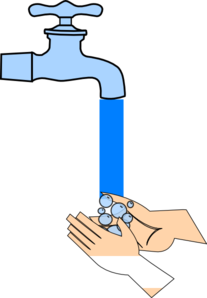 نحن في أي وحدة يا أطفالي ؟في ماذا يستعمل الماء ؟كيف نحافظ على الماء؟لو لم يوجد شامبو كيف نغسل شعرنا ؟بماذا تمسك هذه الأدوات ؟ من أعطانا نعمة الأيدي؟بماذا ننظف الأسنان ؟ما اسم هذا الشيء وبأي حرف يبدأ ؟من يذكر لي كلمات تبدأ بحرف اليوم ؟ وكيف نكتب حرف اليوم ؟ماذا يشبه حرف  اليوم ؟نعم تحقق الهدف وذلك من خلال تعرف   الطفل على استعمالات الماء في النظافة  كيفية  الانتقال  الى النشاط اللاحق   (2/د) أشكر الاطفال على تجاوبهم ثم كفارة المجلس وثم اطلب منهم التوجه بهدوء للعب مع الالتزام بالقوانينلو أعدت النشاط مرة أخرى ماهي التعديلات التي تريد تطبيقها :التقييم/المعلمة/   الأطفال/   الأدوات/في نهاية النشاط يكون الطفل قادراً على :أن يسترجع الأطفال  بعض من نشاط الحلقة  في بداية النشاط . 2ـ أن يشارك  الأطفال  في  العبة  اثناء تقديم  النشاط .المواد والأدوات اللازمة    صينية . –  ادوات النظافة /      الاطفال  ـ أعمال الاطفال  وصف النشاط وخطوات عرضه :بعد جلوس الأطفال بشكل حلقة ، ألقي السلام عليهم ، ثم نبدأ جميعاً بذكر الله تعالى والتوكل عليه سبحانه ، ثم أذكر لهم أنشطة اللقاء الأخير ، ثم اطلب منهم المشاركة في الحديث حول الأعمال التي قاموا بها خلال اليوم وكذلك عن خبراتهم في العمل الحر في الأركان .أناقش الأطفال حول ما يؤخذ في اللقاء الأخير .-  اخبر الأطفال بانا اللقاء الأخير هو عبارة عن لعبه البحث عن العنصر المفقود ثم أقوم بشرح العبه لهم وهي عبارة عن عرض صينية  للأدوات  النظافة  أقوم بتغطيتها بعد ما يتفرجوا عليها ثم أقوم بتغطيتها وإخفاء احدها ثم أقوم بفتحها واطلب منهم التعرف على العنصر المفقود من الصينية وهكذا تتكرر العبه .أوصي الأطفال في نهاية النشاط بالاهتمام بنظافتهم الشخصية  يوميا - ثم أذكرهم بأنشطة اليوم التالي. الأسئلة المفتوحة :-ماذا فعلت في ركن التعبير الفني ؟        ماهي أنشطة اللقاء الأخير؟ما هو الشيء الذي اختفى من الصينية يا ---؟شاهدت طفل يلعب بالماء كيف تتصرف ؟  - كيف نشكر الله على نعمة العقل  ؟التقييم/المعلمة/                                            الأطفال/                                     الأدوات/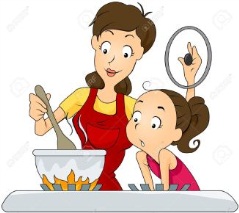 في نهاية النشاط يكون الطفل قادرا على :الهدف : أن يذكر الطفل استعمالات الماء في الطهي يعدد الطفل طرائق تحضير البطاطس المواد والأدوات اللازمة :ماء / قدر / بطاطس / صحن / سكين / أشياء محسوسة للرقم اليوم  نبدأ النشاط بالجلوس بشكل حلقة و ذكر الله تعالى والتوكل عليه سبحانه ، ثم أسأل الأطفال عن أحوالهم وأتفقد الغائب من بينهم ، ثم أؤكد أن ربنا عز وجل هو ربنا وخالقنا ورازقنا ، وأن القرآن الكريم هو كتاب الله أنزله على نبيه محمد صلى الله عليه وسلم  ، مع حثهم على شكره سبحانه على نعمة الماء  .ابدأ النشاط بقوله تعالى (( وجعلنا من الماء كل شيء حي ))  اخبر أحبتي اننا تعرفنا سابقا على استخدامات منوعه للماء .. واسترجع معهم بعض هذه الإستخدامات . ومنها الطبخ ثم أخبر أطفالي أننا   اليوم سنتعرف على فائدة استخدام الماء في الطبخ ثم احضر صندوق المفاجئات واخرج منه بطاطس  مسلوقه ، بطاطس  جافه .. ثم أسال احبتي مالفرق بين البطاطستين  ؟؟ لماذا تغير لون البطاطس  بعد الطبخ ؟؟ ماملمس البطاطس  الجافه ؟ وما ملمس االبطاطس  المسلوقه ؟أيهما أسهل في الأكل البطاطس  المسلوقه أم الجافه ؟ ولماذا ؟  هل يوجد طريقه أخرى لطهي البطاطس  بدون الماء ؟؟ اذن هل الماء مهم في طهي االبطاطس  ؟؟ حسنا يا أحبائي ؟؟ هل تحبون أكل البطاطس  ؟؟ اذن تخيلوا لو لم يوجد ماء كيف سنأكل البطاطس  ؟ اذن من الذي أبدع في خلق الماء ؟ ماواجبنا تجاه خالقنا البديع ثم أخبر اصدقائي بانني سأشارككم في تناولها أثناء نشاط الوجبة - أقدم لهم الرقم (                ) بعد المكعبات ، ثم عرض بطاقته عليهم ، ثم أشرح طريقة كتابته على السبورة الصغيرة ، ثم أعرض الكتاب وأشرح التمرين  لتنفيذه في ركن القراءة والكتابة وتوضع بطاقته في هذا الركن.- أقدم لهم الحرف (         ) بذكر كلمة تبدأ به مع ربطه بصور تبدأ به ، ثم يذكرون كلمات تبدأ به ثم أعرض الكتاب وأشرح التمرين  لتنفيذه في ركن القراءة والكتابة وتوضع بطاقته في هذا الركن.الأسئلة المفتوحة والمثيرة للتفكير: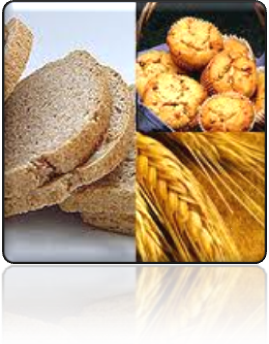 س/ ما لفرق بين البطاطستين  ؟؟  س / أيهما أسهل في الأكل البطاطس  المسلوقه أم الجافه ؟ ولماذا ؟  س / تخيلوا لو لم يوجد ماء كيف سنأكل البطاطس تحقق الهدف بتعرف الطفل على أهمية واستعمالات الماء في الطهي   أشكر الاطفال على تجاوبهم ثم كفارة المجلس وثم اطلب منهم التوجه بهدوء للعب مع الالتزام بالقوانين لو أعدت النشاط مرة أخرى ماهي التعديلات التي تريد تطبيقها :التقييم/المعلمة/   الأطفال/   الأدوات/في نهاية النشاط يكون الطفل قادراً على :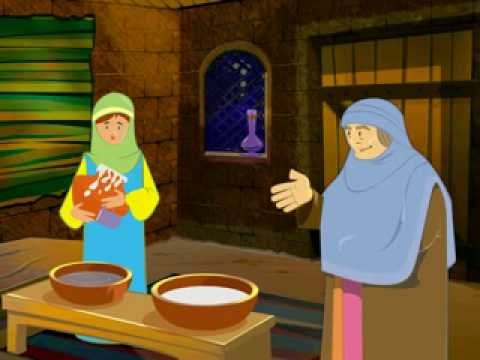 أن يذكر الطفل ماأعجبه في الأركان  أثناء تقديم النشاط .أن يسمي الطفل الشخصيات الرئيسية في القصة أثناء تقديم النشاط .المواد والأدوات اللازمة:           المعلمة /الاطفال / أعمال الطفل وصف النشاط وخطوات عرضه :بعد جلوس الأطفال بشكل حلقة ، ألقي السلام عليهم ، ثم نبدأ جميعاً بذكر الله تعالى والتوكل عليه سبحانه ، ثم أذكر لهم أنشطة اللقاء الأخير ، ثم اطلب منهم المشاركة في الحديث حول الأعمال التي قاموا بها خلال اليوم وكذلك عن خبراتهم في العمل الحر في الأركان .أقترح عليهم تقديم قصة وهي قصة ( عمر بن الخطاب رضي الله عنه / والمرأة التي مزجت اللبن بالماء  ) فأسردها عليهم  ،.. بطريقة مشوقة ومعبرة لجذب انتباه الأطفال(قال عبدالله بن زيد بن أسلم بينما أنا مع عمر بن الخطاب وهو يعس بالمدينة إذا تعب فاتكا على جانب جدار في جوف الليل فإذا امرأة تقول لابنتها...الخ) وبعد الانتهاء من سرد القصة أبدأ أسالهم حولها- ثم أذكرهم بأنشطة اليوم التالي. الأسئلة المفتوحة :من مزج اللبن بالماء؟     من سمعها؟ لماذا تضيف المرأة الماء إلى اللبن؟ -هل عمربن الخطاب رآها؟ من الذي رآها؟ من تزوج هذه الفتاة ؟ مااسمه؟   -هل أعجبتكم القصة؟                التقييم/المعلمة/                                            الأطفال/                                     الأدوات/في نهاية النشاط يكون الطفل قادرا على :الهدف : أن يذكر الطفل أهمية الماء للنبات  أثناء تقديم  النشاط.                                                                                  أن يقارن  الأطفال بين  النبتتين التي سقيت بالماء والتي لم تسق   أثناء تقديم النشاط  المواد والأدوات اللازمة : نبات ,  ماء / بذور / بطاقة لحرف اليوم, بطاقات لصور وكلمات  تبدءا  بحرف اليوم, سبورة ,أقلام   ..-عند بداية النشاط وانتظام الأطفال على شكل حلقة اجلس مع الأطفال  وأسلم عليهم وأطلب منهم تسبيح الله وذكر دعاء الصباح ثم أتفقد أحوالهم وأسألهم عن اليوم والتاريخ والشهر والسنة وحالة الطقس وعن الغائبين  .- أتلو السورةواطلب منهم ترديدها ورائي ثم أناقش الأطفال حول ربنا و ا كد على أن الله هو خالقنا ورازقنا ثم  اطلب من الأطفال ذكر اسم  الوحدة الحالية  .3- أتلو الآية  الدالة  الكريمة (وجعلنا من الماء كل شي حي )  وأناقشهم حوله .4 أخبر أحبتي أننا اليوم سنتعرف على أهمية الماء للنبات وسنتجه سويا الى فناء المدرسه كي نتعرف على ذلك وبعد الذهاب الى الفناء نتجه الى حوض المزروعات وأطلب من أحبتي مراقبة النباتات الموجوده في الأحواض .. ثم أطلب من أحبتي مراقبة نبته سقيت بالماء ونبته لم تسقى واسالهم عن الفرق . مالفرق بين هذه النبتتين ؟ مالون اوراق هذه النبته ؟؟ ولماذا اوراقها صفراء ؟ لماذا لون أوراق النبتة الأخرى أخضر ؟ حسنا يا اصحابي ماذا تتوقعون مالذي حدث للنبتة التي لم تسقى بالماء ؟؟ ولماذا ؟ نعم أحسنتم النبته التي لم تسقى بالماء ماتت وذبلت اوراقها وتحولت للون الأصفر لأن جذورها فقدت الماء الذي تقوم بامتصاصه وايصاله الى الساق والأوراق ولهذا أصبحت يابسة .. حسنا ماذا يحدث للنبتة التي تشرب الماء دائما ؟؟ أحسنتم تعيش وتكبر يوما بعد يوم هل الماء مهم لحياة النبات ؟ نعم مهم جدا لحياتها .. ثم أؤكد لهم حاجة كل من الحيوان والنبات والإنسان للماء وان هذه الكائنات تموت بدون الماء .. حسنا من الذي أبدع في خلق الماء وجعله مهم للكائنات الحية ؟؟ كيف يكون شكر الله على النعم ؟  5-أعرض بطاقة حرف اليوم  واطلب منهم الترحيب به ثم اعرض عليه بطاقات لصور وكلمات تبدءا بالحرف وأناقشهم حولها  ثم اطلب منهم ذكر كلمات تبدءا بحرف اليوم  بعد ذلك اشرح لهم كيفية كتابة الحرف على السبورة ثم اطلب منهم كتابته على الهواء ثم السجادة ثم الورق  اعرض عليهم العمل الإدراكي واشرحه لهم ثم اطلب منهم وضعه  في الركن المخصص له -.6 - اطلب من الأطفال وضع الأدوات داخل الأركان ثم تسبيح الله  ثم أسائلهم رأيهم في الحلقة   قبل البدء بنشاط اللعب بالأركان-الأسئلة المفتوحة والمثيرة للتفكير:ماذا حدث للنبتة التي في الوعاء الاول ؟ والثاني ؟ ولماذا ؟ س / من المسئول عن امتصاص الماء في النبتة ؟	 - ما اسم هذا الشيء وبأي حرف يبدأ ؟-  من يذكر لي كلمات تبدأ بحرف اليوم ؟ وكيف نكتب حرف اليوم ؟- ماذا يشبه حرف  اليوم ؟ نعم تحقق الهدف وذلك من خلال تعرف الطفل على طريقة الزراعة وأهمية الماء للنبات  أشكر الاطفال على تجاوبهم ثم كفارة المجلس وثم اطلب منهم التوجه بهدوء للعب مع الالتزام بالقوانين لو أعدت النشاط مرة أخرى ماهي التعديلات التي تريد تطبيقها :التقييم/المعلمة/  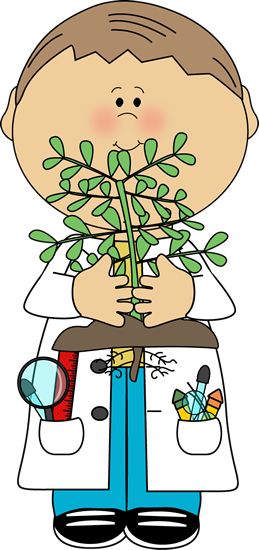  الأطفال/   الأدوات/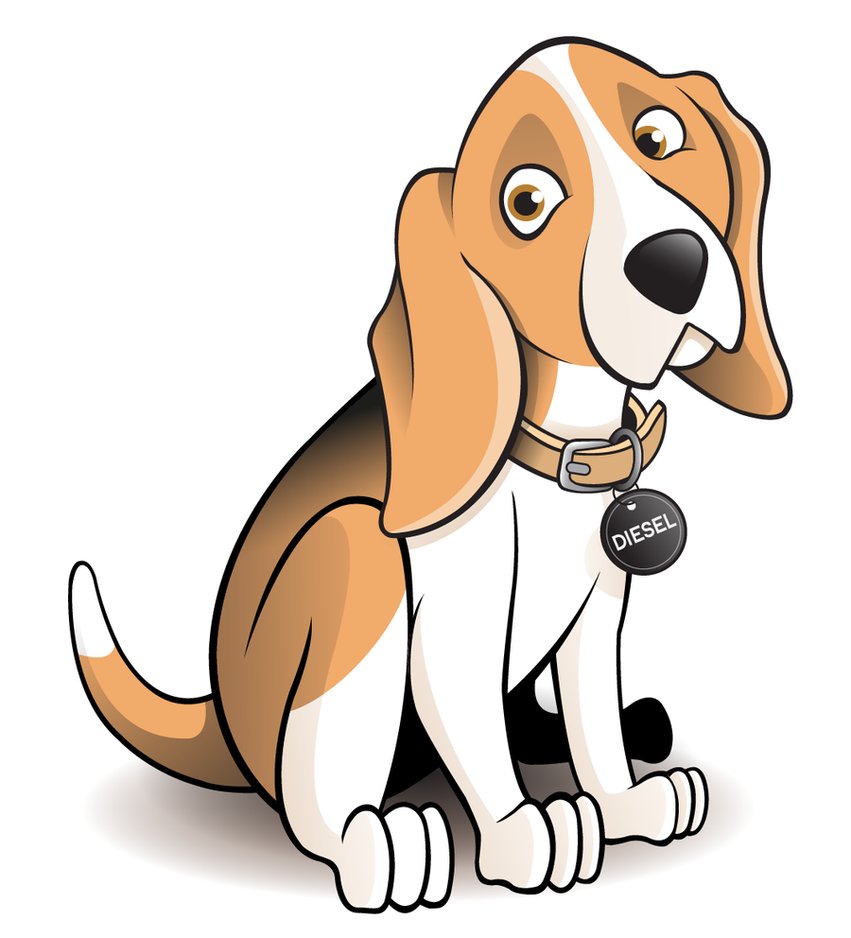 في نهاية النشاط يكون الطفل قادراً على :أن يذكر الطفل ماأعجبه في الأركان  أثناء تقديم النشاط .أن يتحدث الطفل عن أحداث القصة  خلال تقديم النشاط    المواد والأدوات اللازمة:     احداث القصة  – الاطفال  ـ وصف النشاط وخطوات عرضه :بعد جلوس الأطفال بشكل حلقة ، ألقي السلام عليهم ، ثم نبدأ جميعاً بذكر الله تعالى والتوكل عليه سبحانه ، ثم أذكر لهم أنشطة اللقاء الأخير ، ثم اطلب منهم المشاركة في الحديث حول الأعمال التي قاموا بها خلال اليوم وكذلك عن خبراتهم في العمل الحر في الأركان .- أقترح عليهم سرد الكلب وصفحة الماء     فا اسردها وأناقشهم بأسئلة حول شخصيات القصة وأسئلة تحفزهم حول وضع حلول لمشكلة شخصيات القصة أطلب منهم وضع نهاية مختلفة للقصة مع تدوين أقوال الأطفال وأسمائهم .- ثم أذكرهم بأنشطة اليوم التالي. الأسئلة المفتوحة :كم كلبا في القصة؟ ماذاراى الكلب في صندوق القمامة؟-أين وضع الكلب العظم؟-كيف يمكن للكلب أن يحضر العظم  من القاع؟ اين ذهب به؟ -هل أعجبتكم؟التقييم/المعلمة/                                            الأطفال/                                     الأدوات/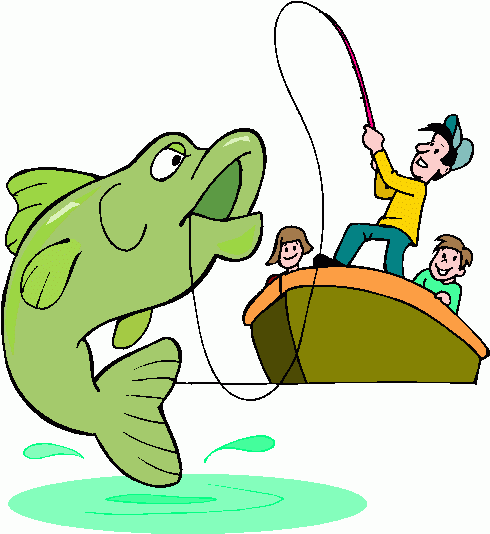 في نهاية النشاط يكون الطفل قادرا على :الهدف : -  أن يسمي   الطفل بعض الكائنات المائية  في بداية  النشاط.                                                                                  .المواد والأدوات اللازمة : قواقع / اصداف / اسماك / اسفنج / حوض سمك / صور للغواص , بطاقة لحرف اليوم, بطاقات لصور وكلمات تبدءا بحرف اليوم   . نبدأ النشاط بالجلوس بشكل حلقة و ذكر الله تعالى والتوكل عليه سبحانه ، ثم أسأل الأطفال عن أحوالهم وأتفقد الغائب من بينهم ، ثم أؤكد أن ربنا عز وجل هو ربنا وخالقنا ورازقنا ، وأن القرآن الكريم هو كتاب الله أنزله على نبيه محمد صلى الله عليه وسلم  ، مع حثهم على شكره سبحانه على نعمة الماء أتلو السورة واطلب منهم ترديدها ورائي ثم أناقش الأطفال حول ربنا و ا كد على أن الله هو خالقنا ورازقنا ثم  اطلب من الأطفال ذكر اسم  الوحدة الحالية  .      - أتلو الآية الكريمة الدالة على الوحدة  وأناقشهم حولها.اخبر أحبتي بأننا اليوم سوف نتعرف على الكائنات البحريه التي تعيش في البحر وقد احضرت لكم اليوم صورا توضح لكم بعض أنواع الكائنات البحريه ثم اعرض الصور واسأل  ا حبتي ماذا تشاهد في الصوره ، صف لي شكل  هذا الكائن  ؟؟ ، ماذا تتوقع أن يكون اسم هذا الكائن ؟ من يعرف اسم هذه الحبات ؟؟ من رأها منكم من قبل ؟ في ماذا تستخدم حبات الولو ؟ من ي حب جمع الصدف ؟ لماذا ؟  ثم اسألهم ماهي فوائد الكائنات البحريه ، ثم اخبرهم ان الله جعل في الكائنات البحريه فوائد عظيمة فهي نعمة عظيمة من نعم الله تعالى فمنها مايؤكل ومنها مايستخرج منه العطور  ومنها ماهو علاج لبعض الأمراض  اخبر أحبتي بانني سأضع هذه الصور في ركن المكتبة  والحوض في ركن الاكتشاف حتى يتسنى لكم مشاهدتها اثناء العمل في الأركان - أقدم لهم الحرف (          ) بذكر كلمة تبدأ به مع ربطه بصور تبدأ به ، ثم يذكرون كلمات تبدأ به ثم أعرض الكتاب وأشرح التمرين  لتنفيذه في ركن القراءة والكتابة وتوضع بطاقته في هذا الركن.اطلب من الأطفال وضع الأدوات داخل الأركان ثم تسبيح الله  ثم أسائلهم رأيهم في الحلقة قبل البدء بنشاط اللعب في الخارج .الأسئلة المفتوحة والمثيرة للتفكير:س1- كيف تحب أكل البيض يا ---؟     س2- لماذا نأكل البيض يا-؟              س3 –ما الفرق بين البيض الني والبيض المسلوق يا --؟ س4- لو سلقت البيض فترة طويلة ماذا سيحدث له يا --؟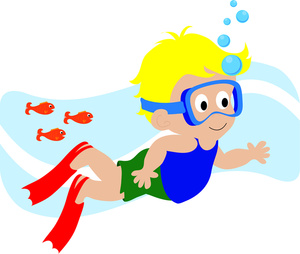 س6 - ما اسم هذا الشيء وبأي حرف يبدءا  يا -----؟س7- من يذكر لي كلمات تبدءا بحرف اليوم يا --؟	س8- أين الصورة التي تطابق هذا الحرف يا ----  ؟تحقق الهدف بتسمية  الطفل بعضا من الكائنات البحريه والمائية  كيفية  الانتقال  الى النشاط اللاحق   (2/د) أشكر الاطفال على تجاوبهم ثم كفارة المجلس وثم اطلب منهم التوجه بهدوء للعب مع الالتزام بالقوانينلو أعدت النشاط مرة أخرى ماهي التعديلات التي تريد تطبيقها :التقييم/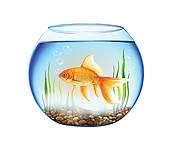 المعلمة/   الأطفال/   الأدوات/في نهاية النشاط يكون الطفل قادراً على :أن يذكر الطفل ماأعجبه في الأركان  أثناء تقديم النشاط .أن يسترجع الطفل بعض أنشطة الحلقة في بداية النشاط. أن يسرد  الطفل القصة  في نهاية النشاطالمواد والأدوات اللازمة:     المعلمة ,الأطفال./ احداث القصة وصف النشاط وخطوات عرضه :بعد جلوس الأطفال بشكل حلقة ، ألقي السلام عليهم ، ثم نبدأ جميعاً بذكر الله تعالى والتوكل عليه سبحانه ، ثم أذكر لهم أنشطة اللقاء الأخير ، ثم اطلب منهم المشاركة في الحديث حول الأعمال التي قاموا بها خلال اليوم وكذلك عن خبراتهم في العمل الحر في الأركان .- أقترح عليهم قصة خيالية  قصة خالد وفارس   ابدا بسرد القصة بطريقة مشوقة ومعبرة لجذب انتباه الأطفال(كان ياماكان كان خالد مع أخيه فارس يقضيان العطلة الصيفية مع كافة لأفرادالعائلة على شاطئ البحروكان........الخ وبعد الانتهاء من سرد القصة أبداأسالهم حولها. - أذكرهم بأنشطة اليوم التالي. 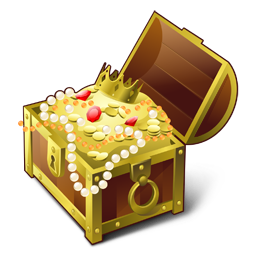 الأسئلة المفتوحة :هل أعجبتكم القصة؟-صف لي شكل الصندوق؟-هل تحب السياحة؟ -ماذاوجد فارس وخالد في قاع البحر؟التقييم/المعلمة/                                            الأطفال/                                     الأدوات/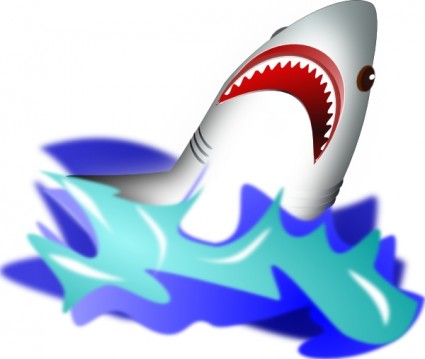 في نهاية النشاط يكون الطفل قادرا على :الهدف :   1-  أن يسمي  الطفل بعض  أنواع االسمك    في بداية  النشاط.                                                                                  2- أن يصف   الطفل الشكل الخارجي لسمك  في نهاية النشاط.المواد والأدوات اللازمة :بطاقات أنواع السمك , حوض سمك , بطاقة لحرف اليوم, بطاقة العدد المطلوب – أشياء محسوسة  للعد –  بطاقات للحرف . -عند بداية النشاط وانتظام الأطفال على شكل حلقة اجلس مع الأطفال  وأسلم عليهم وأطلب منهم تسبيح الله وذكر دعاء الصباح ثم أتفقد أحوالهم وأسألهم عن اليوم والتاريخ والشهر والسنة وحالة الطقس وعن الغائبين  .- أتلو السورة واطلب منهم ترديدها ورائي ثم أناقش الأطفال حول ربنا و ا كد على أن الله هو خالقنا ورازقنا ثم  اطلب من الأطفال ذكر اسم  الوحدة الحالية  .3- أتلو الآية  الدالة  الكريمة (وجعلنا من الماء كل شي حي )  وأناقشهم حوله .ثم اعرض عليهم حوض السمك واقول لهم بانه سانتعرف على الاسماك التي تعيش في البحر ثم أعرض صورا توضح انواع الاسماك .. ماذا تتوقعون هل هناك انواع مختلفة للسمك ؟ أخبر أحبتي بأنه يوجد العديد من الاسماك المختلفه في شكلها وحجمها ولون فمنها الكبير ومنها الصغير  أسال أحبتي  صف لي ياعمر شكل اسمكة ؟ كيف هي شكل أسنانه ؟ ماذا تتوقع يايوسف تكون فائدة الزعانف ؟؟.. ماهذه الفتحات التي على جوانبه ياسعد ؟    وتساعده زعانفه على الحركه السريع هاما الفتحات التي على جوانبه تسمى خياشيم وهو يستخدمها للتنفس  ثم أخبرهم انه ينام داخل الكهوف تحت الماء.. احستنم بارك الله فيكم أخبر أحبتي أن الماء يدخل في جميع حياتنا اليومية فالحياة بدون الماء صعبه جدا ولأن الله رحيم بعباده انعم عليهم بهذه النعمه التي يجب ان لا نسرف في استخدامها وان نحافظ عليها 5-اعرض على الأطفال أشياء محسوسة تمثل عدد اليوم واطلب منهم عدها ثم اعرض عليهم بطاقة رقم اليوم ومدلوله بعد ذلك اطلب منهم أن يحضروا أشياء من الفصل تمثل عدد اليوم   ثم اعرض عليهم التمرين الإدراكي واشرحه لهم ثم أضعه في ركن القراءة والكتابة لحله في فترة الأركان.6 - اطلب من الأطفال وضع الأدوات داخل الأركان ثم تسبيح الله  ثم أسائلهم رأيهم في الحلقة   قبل البدء بنشاط اللعب في الخارجالأسئلة المفتوحة والمثيرة للتفكير:- س1- كيف يتنفس السمك؟   س / ماذاياكل ؟هل يستطيع التنفس خارج الماء؟ ماذايغطي جسمه؟	   س /  ماالذي يساعده على السباحة ؟س- كم عدد الأشياء هنا يا -----؟س-  أحضر لي عدد من الأقلام تطابق الرقم الذي في هذه البطاقة يا --؟نعم تحقق الهدف وذلك من خلال تعرف  الطفل على السمك وتسمية لبعض انواع السمك كيفية  الانتقال  الى النشاط اللاحق   (2/د) أشكر الاطفال على تجاوبهم ثم كفارة المجلس وثم اطلب منهم التوجه بهدوء للعب مع الالتزام بالقوانينلو أعدت النشاط مرة أخرى ماهي التعديلات التي تريد تطبيقها :التقييم/المعلمة/  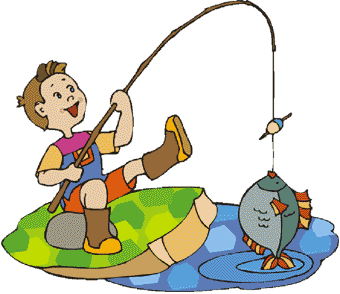  الأطفال/   الأدوات/\في نهاية النشاط يكون الطفل قادراً على :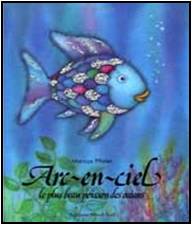 . أن يسترجع الطفل بعض أنشطة الحلقة في بداية النشاط.     2ـ أن يسرد الطفل قصة سمكة الطيف  في نهاية النشاط. المواد والأدوات اللازمة:           احداث القصة / الاطفال  وصف النشاط وخطوات عرضه :بعد جلوس الأطفال بشكل حلقة ، ألقي السلام عليهم ، ثم نبدأ جميعاً بذكر الله تعالى والتوكل عليه سبحانه ، ثم أذكر لهم أنشطة اللقاء الأخير ، ثم اطلب منهم المشاركة في الحديث حول الأعمال التي قاموا بها خلال اليوم وكذلك عن خبراتهم في العمل الحر في الأركان .- أقترح عليهم قصة سمكة الطيف  ابدا بسرد القصة بطريقة مشوقة ومعبرة لجذب انتباه الأطفال(كان ياما كان في أحد البحار كانت تعيش سمكة جميلة وكان لها حراشيف ملونة بدرجات اللون الأزرق ........الخ وبعد الانتهاء من سرد القصة أبدا أسالهم حولها.- ثم أذكرهم بأنشطة اليوم التالي. الأسئلة المفتوحة :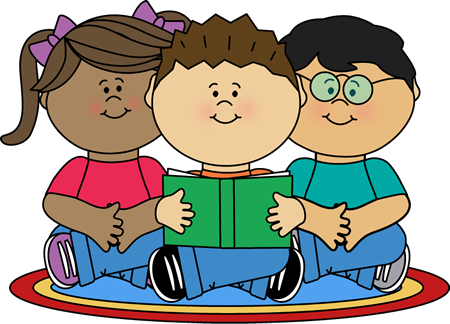 ماذا كانت تملك سمكة الطيف؟ماذا فعلت سمكة الطيف عندما سلمت عليها الاسماك؟؟كيف اعتذرت السمكة من أصحابها؟ هل أعطت الأسماك إحدى حراشيفها اللامعة؟ ماذا كان شعورها؟التقييم/المعلمة/                                            الأطفال/                                     الأدوات/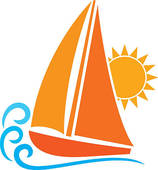 في نهاية النشاط يكون الطفل قادرا على :الهدف : أن يسمي الطفل غذاء بعض اوسائل النقل في الماء  أثناء تقديم النشاط . المواد والأدوات اللازمة :صور مختلفة لوسائل النقل في الماء /   بطاقة الرقم (            )- السبورة الصغيرة -    بطاقة الحرف (          )- بطاقات لكلمات تبدأ بالحرف (            ) - نبدأ النشاط بالجلوس بشكل حلقة و ذكر الله تعالى والتوكل عليه سبحانه ، ثم أسأل الأطفال عن أحوالهم وأتفقد الغائب من بينهم ، ثم أؤكد أن ربنا عز وجل هو ربنا وخالقنا ورازقنا ، وأن القرآن الكريم هو كتاب الله أنزله على نبيه محمد صلى الله عليه وسلم  ، مع حثهم على شكره سبحانه على نعمة الماء أخبر أحبتي أن الماء وسيله مهمه للتنقل من مكان الى آخر .. من منكم سافر بالبحر ؟ مالوسيله التي انتقلت بها في البحر ؟هل زرتم ميناء بحريا ؟؟ مذا شاهدت ؟ من الذي يسير هذه المراكب ؟؟ ثم نتجه الى العرض واعرض عليهم صورا مختلفه لأنواع مختلفه من المراكب واسمي أنواعها واطلب من أطفالي أن يصفوها معي .. صف لي هذا المركب ياعبدالرحمن ؟؟ هل هو كبيرا أم صغيرا ؟ ثم اساله هل تعرفون اسم المركب الذي بإمكانه النزول الى عمق الماء ؟؟ نعم احسنتم انها الغواصه .. حسنا هل هناك مراكب تمشي في البر والبحر .. نعم انها الحوامه وهذا هو شكلها .. ثم أخبرهم ان المراكب مختلفه فمنها قوارب تجديف ومراكب شراعيه وسفن وبواخر كبيره لنقل الركاب والبضائع والنفط وهناك بواخر تبحر بواسطة البخار والكهرباء كما أن بعض الناس يعيشون على الماء في قوارب تصلح للسكن . من يخبرني من النبي الذي أمره الله بصنع السفينه ؟؟ نعم احستنم انه سيدنا نوح الذي هو اول من صنع سفينه وابحر فيها بالبحر . - اعرض  على الأطفال أشياء ثم أناقشهم حول أسمائها و الحرف الذي تبدأ به ثم اعرض  بطاقة                                                                                  الحرف واطلب منهم الترحيب به واردد أنشودة خاصة به يرددونها خلفي وبعد ذلك اعرض  بطاقات لكلمات الصور التي  تبدأ به يقرؤونها من خلفي ، ثم اشرح لهم كيفية كتابة الحرف ثم اعرض عليهم الكتاب المدرسي  واشرح التمرين  ثم اطلب منهم وضعه في الركن المخصص له .- أقدم لهم الرقم (                ) بعد المكعبات ، ثم عرض بطاقته عليهم ، ثم أشرح طريقة كتابته على السبورة الصغيرة ، ثم أعرض الكتاب وأشرح التمرين  لتنفيذه في ركن القراءة والكتابة وتوضع بطاقته في هذا الركن.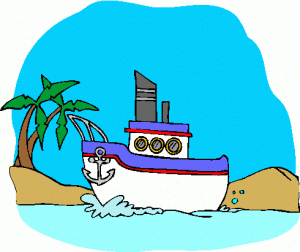 الأسئلة المفتوحة والمثيرة للتفكير:      / صف لي هذا المركب يا عبد الرحمن ؟س / سمي لي المركب الذي بإمكانه النزول إلى عمق الماء ؟س /  ما فائدة المراكب في البحر؟س/    ما اسم هذا الشيء وبأي حرف يبدأ ؟    س/  -    من يذكر لي كلمات تبدأ بحرف اليوم ؟ وكيف نكتب حرف اليوم ؟   س/   - ماذا يشبه حرف  اليوم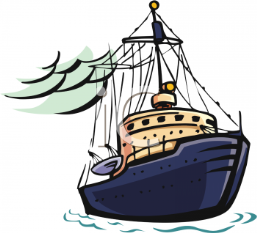 تحقق الهدف بتعرف الطفل على بعض وسائل النقل في الماء  أشكر الاطفال على تجاوبهم ثم كفارة المجلس وثم اطلب منهم التوجه بهدوء للعب مع الالتزام بالقوانين لو أعدت النشاط مرة أخرى ماهي التعديلات التي تريد تطبيقها :التقييم/المعلمة/  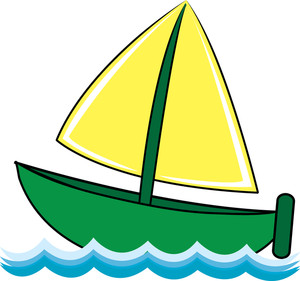  الأطفال/   الأدوات/في نهاية النشاط يكون الطفل قادراً على :أن يسترجع الطفل بمساعدة المعلمة بعض ألعاب الأصابع والأناشيد  خلال تقديم  النشاط  أن يشارك الطفل اصحابة في اللعب.المواد والأدوات اللازمة:           المعلمة / الاطفال   وصف النشاط وخطوات عرضه :بعد جلوس الأطفال بشكل حلقة ، ألقي السلام عليهم ، ثم نبدأ جميعاً بذكر الله تعالى والتوكل عليه سبحانه ، ثم أذكر لهم أنشطة اللقاء الأخير ، ثم اطلب منهم المشاركة في الحديث حول الأعمال التي قاموا بها خلال اليوم وكذلك عن خبراتهم في العمل الحر في الأركان .- أقترح عليهم لعبة  البحر هائج ، البحر هادئ / فمثلا عندما تقول البحر هادئ ينزل الأطفال إلى الأرض دون حركة ولاصوت وعندما تقول البحرهائج يحركون أذرعهم بسرعة وهكذا- أذكرهم بأنشطة اليوم التالي الأسئلة المفتوحة :           هل اعجبتكم العبة؟      -  صف البحر عندمايكون هائج ؟     - ماشعورك وانت تلعب  ؟     - قارن بين البحرالهادئ والبحرالهائج ؟      - كيف نشكر الله على نعمة العقل  ؟التقييم/المعلمة/                                            الأطفال/                                     الأدوات/في نهاية النشاط يكون الطفل قادرا على :الهدف : أن يسمي  الطفل بعض المهن المرتبطة بالماء   أثناء تقديم النشاط . أن يسمي   الطفل بعض أدوات المهن المرتبطة بالماء حيث الشكل أثناء تقديم النشاط .   المواد والأدوات اللازمة :صور لمهن مرتبطة بالماء / وأدوات هذه المهن –بطاقة العدد المطلوب  ,أشياء تمثل العدد المطلوب -عند بداية النشاط وانتظام الأطفال على شكل حلقة اجلس مع الأطفال  وأسلم عليهم وأطلب منهم تسبيح الله وذكر دعاء الصباح ثم أتفقد أحوالهم وأسألهم عن اليوم والتاريخ والشهر والسنة وحالة الطقس وعن الغائبين  .- أتلو السورةواطلب منهم ترديدها ورائي ثم أناقش الأطفال حول ربنا و ا كد على أن الله هو خالقنا ورازقنا ثم  اطلب من الأطفال ذكر اسم  الوحدة الحالية  .3- أتلو الآية  الدالة  الكريمة (وجعلنا من الماء كل شي حي )  وأناقشهم حوله .   أ خبر أحبتي أن الماء مهم جدا في حياتنا وهذا ماعرفناه  سابقا ولكننا اليوم سوف نتعرف على المهن التي لها علاقه قوية بالماء ثم أعرض صورا توضح بعض المهن .. ماذا تشاهد في الصوره .. ماذا  تتوقع ان تكون المهنه التي في الصوره ؟؟ ماعلاقة صاحب هذه المهنه بالماء ؟ في مهنة الغطاس .. ما العمل الذي يقوم به الغطاس تحت البحر ؟؟ (( صورة بحار )) ما اسم صاحب هذه المهنه ؟؟صورة رجل إطفاء ) هل بإمكان رجل الإطفاء الإستغناء عن الماء في مهنته ؟؟ حسنا من  من اصحاب المهن لايمكنه  الإستغناء عن الماء في مهنته ؟ عامل النظافة والمزارع والطباخ ... احستنم بارك الله فيكم أخبر أحبتي أن الماء يدخل في جميع حياتنا اليومية فالحياة بدون الماء صعبه جدا ولأن الله رحيم بعباده انعم عليهم بهذه النعمه التي يجب ان لا نسرف في استخدامها وان نحافظ عليها    ون شكر الله ونسبحه عند كل استخدام للماء .. قال الرسول صلى الله عليه وسلم (( لاتسرف ولو كنت على نهر جار ))- أقدم لهم الرقم (                ) بعد المكعبات ، ثم عرض بطاقته عليهم ، ثم أشرح طريقة كتابته على السبورة الصغيرة ، ثم أعرض الكتاب وأشرح التمرين  لتنفيذه في ركن القراءة والكتابة وتوضع بطاقته في هذا الركن.5-أعرض بطاقة حرف اليوم  واطلب منهم الترحيب به ثم اعرض عليه بطاقات لصور وكلمات تبدءا بالحرف وأناقشهم حولها  ثم اطلب منهم ذكر كلمات تبدءا بحرف اليوم  بعد ذلك اشرح لهم كيفية كتابة الحرف على السبورة ثم اطلب منهم كتابته على الهواء ثم السجادة ثم الورق  اعرض عليهم العمل الإدراكي واشرحه لهم ثم اطلب منهم وضعه  في الركن المخصص له -.6 - اطلب من الأطفال وضع الأدوات داخل الأركان ثم تسبيح الله  ثم أسائلهم رأيهم في الحلقة   قبل البدء بنشاط اللعب بالخارج الأسئلة المفتوحة والمثيرة للتفكير:       س/ ماذا تتوقع ان تكون المهنه التي في الصوره؟      س / ما العمل الذي يقوم به الغطاس تحت البحر ؟	      س /  من من اصحاب المهن لا يمكنه الإ ستغناء عن الماء في مهنته ؟     س/   كم عدد الأقلام ؟س/  أحضر لي عدد من الأقلام تطابق الرقم الذي في هذه البطاقة .س/  ماذا يشبه عدد  اليوم ؟نعم تحقق الهدف وذلك من خلال تعرف الطفل على المهن المرتبطة بالماء    أشكر الاطفال على تجاوبهم ثم كفارة المجلس وثم اطلب منهم التوجه بهدوء للعب مع الالتزام بالقوانين لو أعدت النشاط مرة أخرى ماهي التعديلات التي تريد تطبيقها :التقييم/المعلمة/  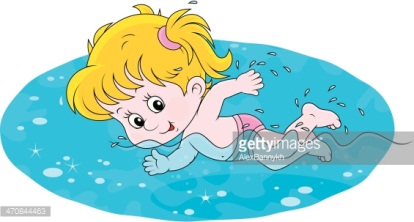  الأطفال/   الأدوات/في نهاية النشاط يكون الطفل قادراً على :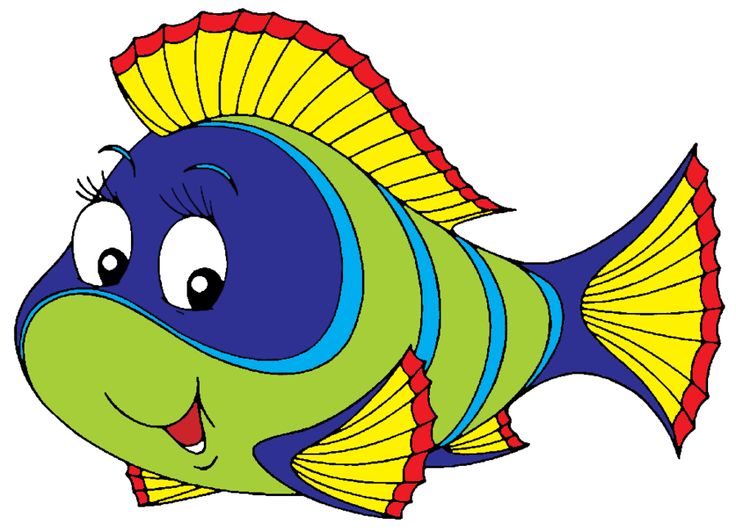 أن ينشد الطفل بعض الأناشيد السابقة مع أصحابه أثناء تقديم  النشاط .   أن يسرد الطفل القصة   أثناء تقديم  النشاطالمواد والأدوات اللازمة:           صنارة / سمك / احداث القصة  ، المعلمة ,الأطفال ـ وصف النشاط وخطوات عرضه :بعد جلوس الأطفال بشكل حلقة ، ألقي السلام عليهم ، ثم نبدأ جميعاً بذكر الله تعالى والتوكل عليه سبحانه ، ثم أذكر لهم أنشطة اللقاء الأخير ، ثم اطلب منهم المشاركة في الحديث حول الأعمال التي قاموا بها خلال اليوم وكذلك عن خبراتهم في العمل الحر في الأركان .أقترح عليهم استرجاع أناشيد سابقة تم أخذها خلال الوحدة .كما أقترح عليهم تقديم قصة  ( السمكة الصغيرة  ) ،. ثم ابدا بسرد القصة بطريقة مشوقة ومعبرة لجذب انتباه الأطفال(كان ياماكان كان خالد يحب صيد السمك وكان يحمل كل يوم صنارة الصيد ........الخ وبعد الانتهاء من سرد القصة أبدا أسالهم حولها.- ثم أذكرهم بأنشطة اليوم التالي. الأسئلة المفتوحة :- س- هل أعجبتكم القصة؟- ماذا كان يحب خالد؟-ما الفكرة التي خطرت له؟ -بماذا شعر خالد عندما صاد السمك؟التقييم/المعلمة/                                            الأطفال/                                     الأدوات/في نهاية النشاط يكون الطفل قادرا على :الهدف :    أن يشارك الطفل أصحابة في الحديث عما سبق التعرف عليه في وحدة الغذاء أثناء تقديم النشاط0             أن يمارس الطفل آداب أستخدام الماء في حياتنا اليومية  .المواد والأدوات اللازمة :الأ طفال / بطاقات / نبدأ النشاط بالجلوس بشكل حلقة و ذكر الله تعالى والتوكل عليه سبحانه ، ثم أسأل الأطفال عن أحوالهم وأتفقد الغائب من بينهم ، ثم أؤكد أن ربنا عز وجل هو ربنا وخالقنا ورازقنا ، وأن القرآن الكريم هو كتاب الله أنزله على نبيه محمد صلى الله عليه وسلم  ، مع حثهم على شكره سبحانه على نعمة الماء - يتحدث الأطفال عن الأنشطة التي أنجزوها خلال وحدة الماء ، أطرح علية أسئلة عامة على هذه الأنشطة، وأنصت لأحاديثهم وأحاول أن أحدد خلال هذه الفترة مجمل ما اكتسبوه من معارف ومفاهيم وممارسات واتجاهات هدفت إليها الوحدة.الأسئلة المفتوحة والمثيرة للتفكير:     -   مااسم وحدتنا ؟                ما الاية الدالة على وحدة الماء ؟     مادعاء نزول المطر ؟                      -ماواجبنا تجاة هذه النعمة؟        ما المهن المرتبطة بالماء ؟                سمي بعض الكائنات البحرية ؟ تحقق الهدف باسترجاع الطفل لكل ماتعلمة في الوحدة كيفية  الانتقال  الى النشاط اللاحق   (2/د) أشكر الاطفال على تجاوبهم ثم كفارة المجلس وثم اطلب منهم التوجه بهدوء للعب مع الالتزام بالقوانينلو أعدت النشاط مرة أخرى ماهي التعديلات التي تريد تطبيقها :التقييم/المعلمة/                              الأطفال/                                الأدوات/في نهاية النشاط يكون الطفل قادراً على :أن يردد الطفل الأناشيد  التي سبق التعرف عليها في الوحدة أثناء تقديم النشاط.المواد والأدوات اللازمة:           المعلمة / الأطفال وصف النشاط وخطوات عرضه :بعد جلوس الأطفال بشكل حلقة ، ألقي السلام عليهم ، ثم نبدأ جميعاً بذكر الله تعالى والتوكل عليه سبحانه ، ثم يذكر أحد الأطفال أنشطة اللقاء الأخير ، ثم يتحدثون عن الأعمال التي قاموا  بها خلال اليوم وكذلك عن خبراتهم في هذا اليوم، أقترح على الأطفال ترديد الأناشيد التي سبق التعرف عليها في الوحدة ومراجعة القصص التي سبق التعرف عليها.أذكرهم بأنشطة اليوم التالي.الأسئلة المفتوحة :من يذكر أنشطة اللقاء الأخير ياأطفال؟_من يذكر آداب الطعام والشراب؟_ من الذي خلق العقل وما واجبنا نحوه ؟التقييم/المعلمة/                                            الأطفال/                                     الأدوات/اليومالتاريخ الوحدة الماءاليومالتاريخ الوحدة الماء اليومالتاريخ الوحدة الماء اليومالتاريخ الوحدة الماء اليومالتاريخ الوحدة الماءاليومالتاريخ الوحدة الماءاليومالتاريخ الوحدة الماء اليومالتاريخ الوحدة الماء اليومالتاريخ الوحدة الماء اليومالتاريخ الوحدة الماء اليومالتاريخ الوحدة الماء اليومالتاريخ الوحدة الماء  اليومالتاريخ الوحدة الماء اليومالتاريخ الوحدة الماءاليومالتاريخ الوحدة الماء الاركان التعليميةركن الادراكركن المكتبةركن اللعب  الدراميركن الفنركن البناءو الهدمركن الاكتشافالركن المصاحبالأيام ركن الادراكركن المكتبةركن اللعب  الدراميركن الفنركن البناءو الهدمركن الاكتشافالركن المصاحبالآحد إضافة أدوات لتنمية العضلات من تنظيم برم وطرق وفك وتركيبتطبيق المعلمة قصص عن وحدة الماء ا المنزل :  إضافة مطبخ وغرفة طعام بأدواتها التعبير الفني :  عمل إعلان الوحدة + دهان استثمار المواقف التي تحدث للأطفال أثناء اللعب .البحث والأكتشاف : اضافة مجسم للكرة الأرضية ا ركن  المصاحب :  ترتب المعلمة المكان على شكل بحر وملابس صياد    الاثنينالأدراكي : يطابق الطفل صورة بكلمة اضافة كتب عن مصادر الماءكاليوم السابقاضافة صحون وقدوررسم حر بألوان الفلوماستر على ورق أبيض+لصق صور للأشياء تبدا بحرف الصادالتركيز على المواقف الحسابية عمل تجربة تنقية المياةكاليوم السابق الثلاثاء تصنيف بطاقاتالعددجهاز تسجيل كاليوم السابق طباعة رسم حر :كاليوم السابقتجربة النفخ في المراءه اضافة مظلة تقي من المطر الاربعاءعدد قطرات ماء على بطاقة بشكل مضلةاضافة قصة نوح علية السلاماضافة جرة دهان الحائط بالماء بالفرشاة رلبناء والهدم :كاليوم السابقالبحث والأكتشاف تجربة  الزيت لايذوب في الماء كاليوم السابقالخميس تطابق صورة بصورةتضع المعلمة حامل وقلم لتأليف قصة .كاسابقعجين تلصيق كولاج كا سابقعمل مثلوجة العصيراضافة ثلج  الاركان التعليميةركن الادراكركن المكتبةركن اللعب  الدراميركن الفنركن البناءو الهدمركن الاكتشافالركن المصاحبالأيام ركن الادراكركن المكتبةركن اللعب  الدراميركن الفنركن البناءو الهدمركن الاكتشافالركن المصاحبالآحد تصنيف السوائل والجوامدتحضر المعلمة لوحات وكتب مصورة عن آداب أستعمال الماء  غسل صحون  عمل مجسم من الأنابيباضافة مكملات ملائمة لحاجه الاطفال .كاليوم السابق أضافة مرايل مرايل    الاثنينبطاقات للعد تسلسل أطوال  اضافة كتب عن الوضوءاضافة دلو دهانعمل كتاب عن الماءالتركيز على المواقف الحسابية مذاق مع الماء ص 125كاليوم السابق الثلاثاء اشكال هندسية مختلفة الاحجام والاشكال تضيف المعلمة كتابا يحوي عن النظافة كاليوم السابق الرسم بقطع صابون على ورق غامق عجين مع رائحة الصابون :كاليوم السابقفحص روائح  اضافة حوض ماء ومواد التنظيف الاربعاءتطابق العدد بالمدلول على شكل صدفة تاليف قصة  وضع أطباق وملاعق وصحون قص ولصق دهان الأصابع  لبناء والهدم :كاليوم السابقتجربة  يذوب ولا يذوب في الماء تجربة قبل الطهي وبعدة ص 152اضافة قدور وملاعق واوانيالخميس بطاقات تطابق العدد بالمدلول على شكل سمكة اضافة قصة عن أهمية الماء للنبات اضافة نبتة  رسم على ورق الشجر دهان  بالأسفنج .تركز على ماورد في اليومين الال والسادس سقي نبات ومراقبة نموه ءاضافة نبتة  الاركان التعليميةركن الادراكركن المكتبةركن اللعب  الدراميركن الفنركن البناءو الهدمركن الاكتشافالركن المصاحبالأيام ركن الادراكركن المكتبةركن اللعب  الدراميركن الفنركن البناءو الهدمركن الاكتشافالركن المصاحبالآحد يصنف الطفل بطاقات مصورة  لحيوانات تعيش في ( البحر ، الأرض ، الفضاء ) على اللوحة الثلاثيةاضافة صور تحضر المعلمة لوحات وكتب مصورة عن اللولو والمرجان اضافة عقود لولوتلوين حصى  وتلصيق صدف استثمار المواقف التي تحدث للأطفال أثناء اللعب .فحص أشياء من البحر اضافة أدوات الغوص    الاثنين. بطاقات نصف جسم مخلوقات بحرية مع النصف الآخركتب مصورة عن السمك  سمك بلاستيكيتلصيق قشر بيض ملون وتزين سمكة دهان باستخدام الخيطالتركيز على المواقف الحسابية حوض سمك نشاط يطفو ويغوصتصنيفالأشياء التي تطفو والتي تغرق  في سلالاضافة سمك وصنارات وسلال  الثلاثاء بطاقات تسلسل أعداد صور لوسائل النقل كاليوم السابق تلصيققصاصات على شكل مركب- صنع قارب من الفلين أو صحن بيضاوي أو علبة زبادي:كاليوم السابقمراقبة حوض السمك  اضافة قوارب الاربعاءيصنف الأطفال بطاقات الكلمات حسب موقع الحرف أول وسط أخرصور عن المهن مرتبطة بالماء اضافة قوارب ورقية يرسم الأطفال بالألوان الخشبية علي أوراق   عجين  وأعواد أسنان وأعواد قطن لعمل مجسماتمع العجين لبناء والهدم :كاليوم السابقالبحث والأكتشاف كاليوم السابق   ادوات المهن الخميس بناء على ملاحظة الأطفال  واهتماماتهم يتم اختيار أنشطة هذاء اليوم  بناء على ملاحظة الأطفال  واهتماماتهم يتم اختيار أنشطة هذاء اليوم  بناء على ملاحظة الأطفال  واهتماماتهم يتم اختيار أنشطة هذاء اليوم  بناء على ملاحظة الأطفال  واهتماماتهم يتم اختيار أنشطة هذاء اليوم  بناء على ملاحظة الأطفال  واهتماماتهم يتم اختيار أنشطة هذاء اليوم  بناء على ملاحظة الأطفال  واهتماماتهم يتم اختيار أنشطة هذاء اليوم  بناء على ملاحظة الأطفال  واهتماماتهم يتم اختيار أنشطة هذاء اليوم  